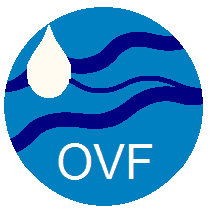 Ajánlattételi dokumentáció„Portaszolgálat és őrzés-védelmi feladatok ellátása vállalkozási szerződés keretében az OVF központi irodaépületében, valamint az OVF Hármashatár-hegyi telephelyén”tárgyú, a Kbt. 121. § (1) bekezdés b) pontja szerinti közbeszerzési eljáráshozBudapest, 2015. 									   Somlyódy Balázs									         főigazgatóFONTOS FIGYELMEZTETÉS!Kérjük, hogy az ajánlati felhívás részletes áttanulmányozását követően, annak kiegészítéseként jelen dokumentáció tartalmát is gondosan tanulmányozzák át a megfelelő ajánlattétel érdekében.Az ajánlatkérő az ajánlattételi dokumentációt kötetekre bontva építette fel az alábbiak szerint:KÖTET: AJÁNLATI FELHÍVÁSKÖTET: ÚTMUTATÓ AZ AJÁNLATTEVŐKNEKTartalmazza az általános leírásokat az ajánlattevők részére, melyek segítik a megfelelő ajánlattételt, továbbá az ajánlat elkészítésének megkönnyítése érdekében tartalmazza azokat a formanyomtatványokat, amelyek használata javasolt. Használata esetén kitöltve és cégszerűen aláírva kell az ajánlattevőnek ajánlatában elhelyeznie. A nyilatkozatminták elektronikusan, szerkeszthető formátumban is átadásra kerülnek.KÖTET: SZERZŐDÉSTERVEZETTartalmazza jelen eljárás nyertesével megkötendő vállalkozási szerződés tervezetét.KÖTET: MŰSZAKI LEÍRÁSTartalmazza a közbeszerzés tárgyára vonatkozó közbeszerzési műszaki leírást. A műszaki leírás azoknak a műszaki előírásoknak az összessége, amelyek meghatározzák a közbeszerzés tárgya tekintetében megkövetelt jellemzőket, amelyek alapján a közbeszerzés tárgya oly módon írható le, hogy az megfeleljen az ajánlatkérő által igényelt rendeltetésnek.Az ajánlatkérő a jelen ajánlattételi dokumentációban meghatározott, nemzeti értékhatárt meghaladó értékű hirdetmény nélküli eljárást a közbeszerzésekről szóló 2011. évi CVIII. törvényben (továbbiakban: Kbt.) foglaltak és a vonatkozó végrehajtási rendeletekben foglaltak figyelembevételével alakította ki. Kérjük, a Kbt. és a vonatkozó végrehajtási rendeletek (különösen a közbeszerzési eljárásokban az alkalmasság és a kizáró okok igazolásának, valamint a közbeszerzési műszaki leírás meghatározásának módjáról szóló 310/2011. (XII.23.) Korm. rendelet előírásai szerint készítsék el ajánlatukat.Az ajánlat összeállításához sok sikert kívánunk!KÖTET: AJÁNLATI FELHÍVÁSKülön mellékletben.KÖTET: ÚTMUTATÓ AZ AJÁNLATTEVŐKNEKFEJEZET: ÁLTALÁNOS INFORMÁCIÓK: BEVEZETÉSAz Országos Vízügyi Főigazgatóság (továbbiakban: OVF) az élőerős portaszolgálati, őrzés-védelmi, valamint a telefonközpont kezelői feladatok teljes körű ellátása ellátása az Országos Vízügyi Főigazgatóság (továbbiakban: OVF) székhelyén és telephelyén – szolgáltatás megrendelés beszerzése vonatkozásában kíván vállalkozási szerződést kötni, melyre kér ajánlatokat.A szerződés odaítélésére indított közbeszerzési eljárás a Kbt. 121. § (1) bekezdés b) pontja alapján kerül lebonyolításra. Az ajánlatkérő feltételezi, hogy ajánlattevő ismeri a jelen közbeszerzési eljárásra, illetve a nyertessel kötendő szerződésekre vonatkozó hatályos magyar jog előírásait. Az ajánlattevő ajánlatának benyújtásával elismeri, hogy tisztában van a hatályos, valamint az ajánlat megtételekor ismert, a teljesítésre kihatóan hatályossá váló jogszabályokkal, és ajánlatát ezek figyelembe vételével állítja össze.Az ajánlattevő kizárólagos kockázata, hogy gondosan megvizsgálja az ajánlati felhívást és dokumentációt, illetve annak minden kiegészítését, amely esetleg az ajánlattételi időszak alatt kerül kibocsátásra, valamint, hogy megbízható információkat szerezzen be minden olyan körülmény és kötelezettség vonatkozásában, amely bármilyen módon is befolyásolhatja az ajánlat természetét vagy jellemzőit.Az ajánlattevőnek a dokumentációban közölt információkat bizalmas anyagként kell kezelniük, amelyről harmadik félnek semmiféle részletet ki nem szolgáltathat, hacsak e harmadik fél nem készít és nyújt be ajánlatot az ajánlattevő számára a szerződés egy részére vonatkozóan. Sem a dokumentációt, sem annak részeit, vagy másolatait nem lehet másra felhasználni, mint ajánlattételre, és a dokumentációban leírt feladatok ellátásának céljára.Az ajánlattevő kötelessége, hogy gondosan megvizsgálja és betartsa az ajánlattételi dokumentációban megadott összes utasítást, formai követelményt, kikötést és előírást. Az ajánlattevő kockázata és az ajánlat érvénytelenítését vonja maga után, ha elmulasztja az előírt információk és dokumentumok benyújtását a kitűzött határidőkre, vagy ha olyan ajánlatot nyújt be, amely tartalmi szempontból nem felel meg az ajánlattételi dokumentációban megadott követelményeknek.A KAPCSOLATTARTÁSRA VONATKOZÓ INFORMÁCIÓKAz ajánlatkérő neve, elérhetőségei:Név: 	Országos Vízügyi FőigazgatóságSzékhely:	1012 Budapest, Márvány utca 1/d.Címzett: 	Dr. Varga Enikő; dr. Poór KrisztinaTelefon:	+36 1 225 44 00/ 10-273; +36 1 225 44 00/ 10-031Fax:	+36 1 212 07 73Email:	varga.eniko@ovf.hu ; poor.krisztina@ovf.huAz ajánlatkérő és a gazdasági szereplők között mindazon nyilatkozattétel – ha a Kbt. rendelkezéseiből más nem következik – írásban történik. Az írásbeli nyilatkozatok – ahol kifejezetten valamely kapcsolattartási formát e törvény nem kíván meg – teljesíthetőek: postai vagy közvetlen kézbesítés útján, azzal, hogy a Kbt. szerint előírt tájékoztatásra vagy információ kérésére postai kézbesítés csak kivételesen és indokolt esetben vehető igénybe; faxon; elektronikus úton azzal, hogy az elektronikus úton nyilatkozat benyújtható legalább fokozott biztonságú aláírással ellátott, vagy a külön, e törvény felhatalmazása alapján alkotott jogszabály szerinti követelményeknek megfelelő elektronikus dokumentumba foglalt formában.Ahol a Kbt., illetve a felhatalmazása alapján megalkotott külön jogszabály alapján az ajánlatkérő a közbeszerzési eljárás során valamely dokumentum benyújtását írja elő, a dokumentum – ha jogszabály eltérően nem rendelkezik – egyszerű másolatban is benyújtható. Az ajánlatkérő előírhatja az olyan nyilatkozat eredeti vagy hiteles másolatban történő benyújtását, amely közvetlenül valamely követelés érvényesítésének alapjául szolgál (különösen: garanciavállaló nyilatkozat vagy kezességvállalásról szóló nyilatkozat). Nem elektronikus úton történő ajánlattétel esetén az ajánlat Kbt. 61. § (1) bekezdése szerint benyújtott egy eredeti példányának a Kbt. 60. § (3) bekezdése szerinti nyilatkozat eredeti aláírt példányát kell tartalmaznia.Az ajánlatkérő a nem magyar nyelven benyújtott dokumentumok ajánlattevő általi felelős fordítását is elfogadja a Kbt. 36. § (3) bekezdésében foglaltakkal összhangban.Amennyiben az Európai Unión kívül letelepedett ajánlattevő letelepedési helye szerinti országban a Kbt. által megkövetelt igazolás nem létezik, az ajánlatkérő elfogadja az adott igazolással egyenértékű igazolást, illetve dokumentumot is.Az ajánlatkérő a közbeszerzési eljárásban nem kéri azon tények, adatok igazolását, illetve az ajánlattevőnek vagy az alkalmasság igazolásában részt vevő szervezetnek nem kell igazolnia azokat a tényeket, adatokat, amelyek ellenőrzésére az ajánlatkérő magyar nyelven rendelkezésre álló, elektronikus, hatósági nyilvántartásból ingyenesen jogosult, ilyennek minősülnek a szolgáltatási tevékenység megkezdésének és folytatásának általános szabályairól szóló törvény szerinti nyilvántartások is.A közbeszerzési eljárások tárgyát tekintve gyakran alkalmazandó elektronikus, hatósági nyilvántartások köréről és internetes elérhetőségéről a Közbeszerzési Hatóság útmutatót ad ki. Amennyiben a Közbeszerzési Hatóság útmutatójában nem szerepel, úgy ajánlattevőnek vagy az alkalmasság igazolásában részt vevő szervezetnek a közbeszerzési eljárásban meg kell jelölnie az érintett nyilvántartást.A nyilvántartásokban való szereplést az ajánlatkérő az ajánlattételi határidő lejárta és az eljárás eredményéről szóló értesítés ajánlattevőknek való megküldése között egy alkalommal ellenőrzi, továbbá az ellenőrzés tényét és eredményét a közbeszerzési eljárás iratai között megőrzi.A KÖZBESZERZÉSI ELJÁRÁS DOKUMENTUMAIAz ajánlati felhívást az ajánlatkérő KÉ-XXXX/2015. szám alatt adta fel, 2015. xxxx. napján.Az ajánlatkérő – a megfelelő ajánlattétel elősegítése érdekében – dokumentációt készített. A dokumentáció tartalmazza az ajánlat elkészítésével kapcsolatban az ajánlattevők részére szükséges információkról szóló tájékoztatást, valamint az ajánlat részeként benyújtandó igazolások, nyilatkozatok jegyzékét. A dokumentációban ajánlott igazolás- és nyilatkozatminták szerepelnek. A dokumentáció továbbá tartalmazza a közbeszerzés tárgyára vonatkozó közbeszerzési műszaki leírást, valamint a nyertes ajánlattevővel megkötendő szerződések tervezetét.Az ajánlatkérő az ajánlattételi határidő lejártáig módosíthatja az ajánlati felhívásban, valamint a dokumentációban meghatározott feltételeket.Az ajánlati felhívás módosított elemeiről, illetve a dokumentáció módosított elemeiről vagy – amennyiben a dokumentáció módosítása nagyobb terjedelmű – a dokumentáció módosításának tényéről, módosított pontjainak felsorolásáról és a módosított dokumentáció rendelkezésre bocsátásának módjáról, határidejéről, beszerzési helyéről az ajánlatkérő a z ajánlattételi határidő lejárta előtt egyidejűleg, közvetlenül tájékoztatja az ajánlattételre felhívott gazdasági szereplőket. Az ajánlati felhívás, valamint a dokumentáció módosítása esetén az ajánlattételi határidőt meg kell hosszabbítani. Az új határidőt úgy kell meghatározni, hogy minden esetben megfelelő időtartam, de legalább a módosító felhívás feladása napjától a Kbt. által előírt minimális ajánlattételi határidő fele rendelkezésre álljon az ajánlat benyújtására. Ha ez a megfelelő időtartam az eredeti ajánlattételi határidő alapján is rendelkezésre áll, akkor az eredeti határidőt nem kell meghosszabbítani.Az ajánlatkérő az ajánlati felhívást az ajánlattételi határidő lejártáig visszavonhatja. A visszavonásról az ajánlatkérő az ajánlattételi határidő lejárta előtt egyidejűleg, közvetlenül tájékoztatja az ajánlattételre felhívott gazdasági szereplőket. KIEGÉSZÍTŐ TÁJÉKOZTATÁSBármely gazdasági szereplő, aki az adott közbeszerzési eljárásban ajánlattevő lehet – a megfelelő ajánlattétel érdekében – az ajánlati felhívásban, valamint a dokumentációban foglaltakkal kapcsolatban írásban kiegészítő (értelmező) tájékoztatást kérhet az ajánlatkérőtől.A kiegészítő tájékoztatást az ajánlatkérő az ajánlattételi határidő lejárta előtt ésszerű időben adja meg.Az ajánlattételre felhívott gazdasági szereplők a kiegészítő tájékoztatást azonos feltételek mellett kapják meg írásban.Az ajánlatkérő a tájékoztatás teljes tartalmát hozzáférhetővé teszi, illetve megküldi valamennyi dokumentációt kérő gazdasági szereplő részére. A kiegészítő tájékoztatás megadása során az ajánlatkérő nem jelöli meg, hogy a kérdést melyik gazdasági szereplő tette fel.A dokumentáció módosítása nélkül kiegészítő tájékoztatásban közli az ajánlatkérő, hogy a dokumentáció valamely eleme semmis, ha a dokumentáción belül ugyanaz az adat, információ több ponton eltérően szerepel, vagy a dokumentáció valamely eleme eltér az ajánlati felhívástól vagy a Kbt. rendelkezéseitől. A dokumentáció semmisnek nyilvánított eleme, előírása a közbeszerzési eljárásban és a közbeszerzési szerződésben nem alkalmazandó.FEJEZET: AZ AJÁNLAT ELKÉSZÍTÉSÉVEL KAPCSOLATOS INFORMÁCIÓK AZ AJÁNLATTÉTEL KÖLTSÉGEIAz ajánlattevőnek kell viselnie minden, az ajánlat elkészítésével és benyújtásával kapcsolatban felmerülő költséget. Az ajánlatkérő semmilyen esetben sem tehető felelőssé e költségek felmerüléséért, függetlenül a közbeszerzési eljárás lefolyásától vagy kimenetelétől. AZ AJÁNLAT ELKÉSZÍTÉSE, AZ AJÁNLATTEVŐK ÁLTAL BENYÚJTANDÓ DOKUMENTUMOKAz ajánlatevőnek az ajánlati felhívásban és a dokumentációban meghatározott tartalmi és formai követelményeknek megfelelően kell ajánlatát elkészítenie és benyújtania.Az ajánlatkérő a dokumentáció részeként igazolás, illetve nyilatkozatmintákat bocsát az ajánlattevők rendelkezésére. Az igazolás- és nyilatkozatminták alkalmazása javasolt, de nem kötelező, az csupán az ajánlatok elkészítésének, illetve értékelésének könnyítését szolgálja.Az ajánlatkérő igazolások benyújtását írja elő a gazdasági szereplők számára, amelyek szükségesek a közbeszerzési eljárás lefolytatásához, az ajánlatok elbírálásához.Az ajánlattevő által benyújtandó dokumentumok meghatározását a dokumentáció tartalmazza.Az ajánlattevő az ajánlattételi határidő lejártáig módosíthatja vagy visszavonhatja az ajánlatát. AZ AJÁNLATTEVŐKRE VONATKOZÓ ELŐÍRÁSOKAjánlattevőnek minősül az a gazdasági szereplő, aki (amely) a közbeszerzési eljárásban ajánlatot nyújt be.Tekintettel arra, hogy a szerződés odaítélésére a Kbt. 121. § (1) bekezdés b) pontja szerinti közbeszerzési eljárás került meghirdetésre.Az ajánlattevő ugyanabban a közbeszerzési eljárásban nem tehet másik ajánlatot más ajánlattevővel közösen, más ajánlattevő alvállalkozójaként nem vehet részt, más ajánlatot benyújtó ajánlattevő szerződés teljesítésére való alkalmasságot nem igazolhatja. KÖZÖS AJÁNLATTÉTELTöbb gazdasági szereplő közösen is tehet ajánlatot. Az ajánlattételre felhívott gazdasági szereplők közösen nem tehetnek ajánlatot; nincs azonban akadálya annak, hogy valamely ajánlattételre felhívott gazdasági szereplő olyan gazdasági szereplővel tegyen közös ajánlatot, amelynek ajánlatkérő nem küldött ajánlati felhívást.A közös ajánlattevők kötelesek maguk közül egy, a közbeszerzési eljárásban a közös ajánlattevők nevében eljárni jogosult képviselőt megjelölni.A közös ajánlattevők csoportjainak képviseletében tett minden nyilatkozatnak egyértelműen tartalmaznia kell a közös ajánlattevők megjelölést.Ahol a Kbt. az ajánlatkérő számára az ajánlattevők értesítését írja elő, valamint a kiegészítő tájékoztatás megadása, a hiánypótlás, a felvilágosítás és indokolás kérése esetében az ajánlatkérő a közös ajánlattevőknek szóló értesítését, tájékoztatását, illetve felhívását a közös ajánlattevők képviselőjének küldi meg.A közös ajánlattevők a szerződés teljesítéséért az ajánlatkérő felé egyetemlegesen felelnek.Az egy közös ajánlatot benyújtó gazdasági szereplő(k) személyében az ajánlattételi határidő lejárta után változás nem következhet be.Ha egy gazdasági szereplő a közbeszerzés értékének huszonöt százalékát meghaladó mértékben fog közvetlenül részt venni a szerződés teljesítésében, akkor nem lehet alvállalkozónak minősíteni, hanem az ajánlatban és a szerződés teljesítése során közös ajánlattevőként kell, hogy szerepeljen. Egy gazdasági szereplőnek a szerződés teljesítésében való részvétele arányát az határozza meg, hogy milyen arányban részesül a beszerzés tárgyának általános forgalmi adó nélkül számított ellenértékéből. AZ ALVÁLLALKOZÓKRA VONATKOZÓ ELŐÍRÁSOKAlvállalkozónak minősül az a gazdasági szereplő, aki (amely) a közbeszerzési eljárás eredményeként megkötött szerződés teljesítésében az ajánlattevő által bevontan közvetlenül vesz részt, kivéve azon gazdasági szereplőt, amely tevékenységét kizárólagos jog alapján végzi, a szerződés teljesítéséhez igénybe venni kívánt gyártót, forgalmazót, alkatrész vagy alapanyag eladóját, építési beruházás esetén az építőanyag-eladót.Az ajánlatban meg kell jelölni a közbeszerzésnek azt a részét (részeit), amelynek teljesítéséhez az ajánlattevő alvállalkozót kíván igénybe venni, továbbá az ezen részek tekintetében a közbeszerzés értékének tíz százalékát meghaladó mértékben igénybe venni kívánt alvállalkozókat, valamint a közbeszerzésnek azt a százalékos arányát, amelynek teljesítésében a megjelölt alvállalkozók közre fognak működni.  A KAPACITÁST RENDELKEZÉSRE BOCSÁTÓ SZERVEZETEKRE VONATKOZÓ ELŐÍRÁSOKAz előírt alkalmassági követelményeknek az ajánlattevők bármely más szervezet (vagy személy) kapacitására támaszkodva is megfelelhetnek, a közöttük fennálló kapcsolat jogi jellegétől függetlenül. Ebben az esetben meg kell jelölni az ajánlatban ezt a szervezetet és az eljárást megindító felhívás vonatkozó pontjának megjelölésével azon alkalmassági követelményt (követelményeket), melynek igazolása érdekében az ajánlattevő ezen szervezet erőforrására (is) támaszkodik. A kapacitásait rendelkezésre bocsátó szervezet az előírt igazolási módokkal azonos módon köteles igazolni az adott alkalmassági feltételnek történő megfelelést, továbbá köteles nyilatkozni, hogy a szerződés teljesítéséhez szükséges erőforrások rendelkezésre állnak majd a szerződés teljesítésének időtartama alatt.Az ajánlattevő az alkalmasság igazolása során más szervezet kapacitására a következő esetekben támaszkodhat: ha az alkalmasság igazolásakor bemutatott, más szervezet által rendelkezésre bocsátott erőforrásokat a szerződés teljesítése során ténylegesen igénybe fogja venni és ennek módjáról nyilatkozik, ilyen nyilatkozatnak tekintendő az is, ha a szervezet alvállalkozóként megjelölésre került, vagy ha az alkalmassági követelmény korábbi szállítások, szolgáltatások vagy építési beruházások teljesítésére vonatkozik, az ajánlattevő nyilatkozik arról, hogy milyen módon vonja be a teljesítés során azt a szervezetet, amelynek adatait az alkalmasság igazolásához felhasználja, amely lehetővé teszi e más szervezet szakmai tapasztalatának felhasználását a szerződés teljesítése során, vagya gazdasági és pénzügyi alkalmasság igazolása során – a 2.6.2.1. pontban foglaltaktól eltérően – akkor is, ha az adott alkalmassági követelmények nem a teljesítéskor ténylegesen rendelkezésre bocsátható erőforrásokra vonatkoznak. Ebben az esetben az a szervezet, amelynek adatait az ajánlattevő az alkalmasság igazolásához felhasználja, a Ptk. 6:419. §-ában foglaltak szerint kezesként felel az ajánlatkérőt az ajánlattevő teljesítésének elmaradásával vagy hibás teljesítésével összefüggésben ért olyan kár megtérítéséértFEJEZET: AZ AJÁNLAT BENYÚJTÁSÁVAL ÉS ÉRTÉKELÉSÉVEL KAPCSOLATOS INFORMÁCIÓK AZ AJÁNLATTÉTELI HATÁRIDŐ, AZ AJÁNLATOK BENYÚJTÁSA ÉS FELBONTÁSAAz ajánlatot írásban és zártan, az ajánlati felhívásban megadott címre közvetlenül vagy postai úton kell benyújtani az ajánlati felhívásban megadott ajánlattételi határidő lejártáig. A határidő után beérkezett ajánlat csomagolása az ajánlattevő személyének megállapítása céljából bontható fel, amelyről az ajánlatkérő külön jegyzőkönyvet vesz fel.Az ajánlatkérő az ajánlati felhívásban meghatározott ajánlattételi határidőt – indokol esetben –egy alkalommal meghosszabbíthatja, a határidőt rövidíteni nem lehet. Ebben az esetben az ajánlatkérő az eredeti ajánlattételi határidő lejárta előtt egyidejűleg, közvetlenül tájékoztatja az ajánlattételre felhívott gazdasági szereplőket az új határidőről.Az ajánlatokat tartalmazó iratok felbontását az ajánlattételi határidő lejártának időpontjában kell megkezdeni. A bontás mindaddig tart, amíg a határidő lejártáig benyújtott összes ajánlat felbontásra nem kerül.Az ajánlatok felbontásánál csak az ajánlatkérő, az ajánlattevők, valamint az általuk meghívott személyek, továbbá a külön jogszabályban meghatározott szervek képviselői, valamint személyek lehetnek jelen.Az ajánlatok felbontásakor az ajánlatkérő ismerteti az ajánlattevők nevét, címét (székhelyét, lakóhelyét), valamint azokat a főbb számszerűsíthető adatokat, amelyek az értékelési szempont (részszempontok) alapján értékelésre kerülnek.Az ajánlatkérő az ajánlatok bontásának megkezdésekor, az ajánlatok felbontása előtt közvetlenül ismerteti a közbeszerzés - a Kbt. 18. § (2) bekezdésének alkalmazása nélkül számított – becsült értéket és a szerződés teljesítéséhez rendelkezésre álló anyagi fedezet összegét.Ha az ajánlatok bontásán egy ott jelen lévő személy kéri, az ajánlat ismertetését követően azonnal lehetővé kell tenni, hogy betekinthessen a Kbt. 60. § (6) bekezdése szerinti felolvasólapba.A beadott ajánlatok felbontásáról és a felolvasott adatok ismertetéséről az ajánlatkérő jegyzőkönyvet készít, amelyet a bontástól számított öt napon belül meg kell küldeni az összes ajánlattevőnek. AZ AJÁNLATOK ÉRTÉKELÉSE ÉS ÖSSZEHASONLÍTÁSAAz ajánlatok értékelési szempontja a Kbt. 71. § (2) bekezdés b) pontja szerint az összességében legelőnyösebb ajánlat az ajánlati felhívás IV.2.1) pontja alapján.Az ajánlatkérő az ajánlatok elbírálására bírálóbizottságot hoz létre, melynek tagjai együttesen megfelelő szakértelemmel rendelkeznek a közbeszerzés tárgyára, közbeszerzési eljárás szabályaira, valamint a pénzügyi feltételekre vonatkozóan. A bírálóbizottság írásbeli szakvéleményt és döntési javaslatot készít az ajánlatkérő nevében a közbeszerzési eljárást lezáró döntést meghozó személy részére.Értékelési részszempontok:Részszempont/Súlyszám1. Ajánlati ár (Ft/óra)/702. Szakmai ajánlat kidolgozottságának minősége és műszaki értéke /30Alszempontok2.1. A személy-és vagyonőrök ellenőrzésére – a szerződés keretében – alkalmazni kívánt módszerek, műszaki megoldások kidolgozottsága/102.2. A szakmai elvárásokban rögzített alapvető biztonsági szolgáltatási feladatok igazolhatóságára és minősíthetőségére alkalmas dokumentumterv kidolgozottsága/102.3. A szerződés keretében alkalmazni kívánt személy- és vagyonőrök toborzási, kiválasztási, felkészítése és munkába állítási folyamatának és módszerének kidolgozottsága/10Ponttartomány: 1-100Az összességében legelőnyösebb ajánlat kiválasztásának értékelési szempontja esetén a módszer (módszerek) ismertetése, amellyel az ajánlatkérő megadja az V.3.3.1) pont szerinti ponthatárok közötti pontszámot:1. részszempont: ajánlati ár (nettó Ft/óra)a Közbeszerzési Hatóság által kibocsátott – az összességében legelőnyösebb ajánlat kiválasztása esetén alkalmazható módszerekről és az ajánlatok elbírálásáról szóló – útmutató (KÉ 2012. évi 61. szám; 2012. június 1.) III.A.1.b) pontjának ba) alpontjában meghatározott fordított arányosítás, a következő képlet alkalmazásával:P=(Alegjobb/Avizsgált)×(Pmax-Pmin)+PminaholP: a vizsgált ajánlati elem adott szempontra vonatkozó pontszámaPmax: a pontskála felső határa, azaz 100Pmin: a pontskála alsó határa, azaz 1Alegjobb: a legelőnyösebb ajánlat tartalmi elemeAvizsgált: a vizsgált ajánlat tartalmi elemeAmennyiben a fentiekben meghatározott módszer alkalmazásával tört pontértékek keletkeznek, ajánlatkérő azokat két tizedesjegyre kerekíti.2.	részszempont: (szakmai ajánlat kidolgozottságának minősége és műszaki értéke)Ajánlattevőnek az ajánlata részeként szakmai ajánlatot kell becsatolnia.A szakmai ajánlatban ismertetni kell:-	 a személy- és vagyonőrök ellenőrzésére alkalmazni kívánt módszereket, műszaki megoldásokat. Ki kell térni az ellenőrzés módszereire, a módszereket be kell mutatnia és ismertetni kell az ellenőrzés tervezése, szervezése, végrehajtása és értékelése miként valósul meg. Minimális elvárás: az ellenőrzés módszerei, műszaki megoldásai követelményeknek megfelelő, vázlatos bemutatása, legalább egy ellenőrzési módszer részletes leírása.-	a szakmai elvárásokban rögzített alapvető biztonsági szolgáltatási feladatok igazolhatóságát és minősíthetőségét, be kell mutatni a személy- és vagyonvédelmi tevékenységekhez szükséges azon ellenőrzéseket, méréseket, amelyek alapján a szolgáltatás minősége, azaz a megbízói és jogszabályi előírásoknak való megfelelőség bizonyítható a tevékenység ellátása során. Minimális elvárás: a személy- és vagyonvédelmi tevékenységek és az azon belül megfelelőség mértéke követelményeknek megfelelő, vázlatos bemutatása, legalább egy tevékenység esetén annak részletes leírása.-	az alkalmazni kívánt személy- és vagyonőrök toborzási, kiválasztási, felkészítési és munkába állítási eljárás folyamatát és módszerét. Minimális elvárás: toborzási, kiválasztási, felkészítési és munkába állítási eljárás folyamat részletes leírása, és az azon belül legalább egy toborzási, kiválasztási, felkészítési és munkába állítási módszer részletes leírása.2.1.	alszempont: A személy-és vagyonőrök ellenőrzésére – a szerződés keretében – alkalmazni kívánt módszerek, műszaki megoldások kidolgozottságaMódszer: a Közbeszerzési Hatóság által kibocsátott – az összességében legelőnyösebb ajánlat kiválasztása esetén alkalmazható módszerekről és az ajánlatok elbírálásáról szóló – útmutató (KÉ 2012. évi 61. szám; 2012. június 1.) III.A.2) pontjában meghatározott sorba rendezés, amelynek értelmében az egyes ajánlatok tartalmi elemei az összes ajánlat tartalmi elemeihez viszonyított sorrendjében elfoglalt helyük szerint érnek el helyezést.Tartalmi elemei:-	a személyi ellenőrzés módszere, gyakorisága, valamint az ellenőrzés dokumentálási formája-	a műszaki eszközökkel történő ellenőrzés módszere, illetve az a körülmény, hogy az mennyire képes kiszűrni az esetleges mulasztásokat, valamint az ellenőrzés dokumentálási formája-	az adminisztrációs eszközökkel történő ellenőrzés módszere, hatékonysága, valamint az ellenőrzés dokumentálási formája-	a mulasztások azonnali helyszíni és utólagos kezelése és a jövőbeni megelőzés módszere, valamint mulasztások esetén az ajánlattevő által vállalt kompenzáció, javításAjánlatkérő számára előnyösebb az ajánlat, ha:-	a személyi ellenőrzés módszere minél megbízhatóbb, azaz pontosan meg vannak határozva a vezetői szintek és az ahhoz rendelt ellenőrzések száma és típusa, így az objektum veszélyeztetettségének kockázatanalízise során – a rendelkezésre álló információk alapján- lehetséges a védelmi humánerőt, a biztonságtechnikai rendszereket, valamint a biztonsági szabályokat módosítani. A személyi ellenőrzés gyakorisága minél sűrűbb és az ellenőrzés dokumentálási formája minél részletesebb, azaz a személyi ellenőrzés objektív és szubjektív rendszere kidolgozott a munkavégzés elemeire. -	a műszaki eszközökkel történő ellenőrzés módszere minél megbízhatóbb, azaz objektívebb, speciálisabb és váratlanabb rendszerrel, vizsgálati tapasztalatokkal képes hozzájárulni a technikai eszközökkel történő ellenőrzés a hatékony feladatellátáshoz, ezáltal nagyobb mértékben, több checkpont beépítésével képes kiszűrni az esetleges mulasztásokat. Az ellenőrzés dokumentálási formája minél részletesebb, azaz a műszaki eszközökkel történő ellenőrzés objektív és szubjektív rendszere kidolgozott a munkavégzés elemeire.-	az adminisztrációs eszközökkel történő ellenőrzés módszere minél megbízhatóbb, azaz a védelmi vezetés és a megbízó közötti kapcsolattartás minél rendszeresebb, a hatékonysága minél nagyobb. Az ellenőrzés dokumentálási formája minél részletesebb, azaz az adminisztrációs eszközökkel történő ellenőrzés objektív és szubjektív rendszere kidolgozott a munkavégzés elemeire.-	a mulasztások azonnali helyszíni és utólagos kezelése és a jövőben megelőzés módszere, valamint a mulasztások esetén az ajánlattevő által vállalt kompenzáció, javítás minél hatékonyabb, azaz az adott őrhelyen megerősítő erő a legrövidebb időn belül biztosított, rendkívüli esemény esetén a védelmi állomány mozgósítása a legrövidebb időn belül, a leghatékonyabb módszerrel megoldott, további biztonságvédelmi szolgáltatás áll rendelkezésre.2.2.	alszempont: A szakmai elvárásokban rögzített alapvető biztonsági szolgáltatási feladatok igazolhatóságára és minősíthetőségére alkalmas dokumentumterv kidolgozottságaMódszer: a Közbeszerzési Hatóság által kibocsátott – az összességében legelőnyösebb ajánlat kiválasztása esetén alkalmazható módszerekről és az ajánlatok elbírálásáról szóló – útmutató (KÉ 2012. évi 61. szám; 2012. június 1.) III.A.2) pontjában meghatározott sorba rendezés, amelynek értelmében az egyes ajánlatok tartalmi elemei az összes ajánlat tartalmi elemeihez viszonyított sorrendjében elfoglalt helyük szerint érnek el helyezést.Tartalmi elemei:-	a szakmai elvárásokban rögzített alapvető biztonsági szolgáltatási feladatok megjelenítésének részletezettsége-	a megfelelőség mértékének meghatározhatóságaAjánlatkérő számára előnyösebb az ajánlat, ha:-	a szakmai elvárásokban rögzített alapvető biztonsági szolgáltatási feladatok megjelenítésének minél részletezettebb, azaz a feladatok egyes pontokra kerülnek kidolgozásra, egyes őrhelyeken elvégzendő feladatok meghatározásra kerülnek, a munkafolyamatok szabályozottak, és egymásra épülnek, összhangban az elvárható szakmai szabályokkal.-	a megfelelőség mértékének meghatározhatósága minél pontosabb, azaz a folyamat részletesen szabályozott, a szolgálati feladatok teljes körűek, és a megoldási terv erre kidolgozott. Figyelemmel van az ajánlatkérő működésére a kockázatfelmérés folyamatának meghatározása során.2.3. alszempont: A szerződés keretében alkalmazni kívánt személy- és vagyonőrök toborzási, kiválasztási, felkészítése és munkába állítási folyamatának és módszerének kidolgozottságaMódszer: a Közbeszerzési Hatóság által kibocsátott – az összességében legelőnyösebb ajánlat kiválasztása esetén alkalmazható módszerekről és az ajánlatok elbírálásáról szóló – útmutató (KÉ 2012. évi 61. szám; 2012. június 1.) III.A.2) pontjában meghatározott sorba rendezés, amelynek értelmében az egyes ajánlatok tartalmi elemei az összes ajánlat tartalmi elemeihez viszonyított sorrendjében elfoglalt helyük szerint érnek el helyezést.Tartalmi elemei:-	a személy- és vagyonőrök megbízhatóságának, személyiségének és szakmai felkészültségének felmérési módszere mennyire szűri ki előzetesen az alkalmatlan, vagy egyéb okból nem megfelelő személy- és vagyonőröket-	a személy- és vagyonőrök szolgálatba állítása előtti felkészítésekor hogyan és milyen módszerekkel biztosítja azt, hogy a személy- és vagyonőr a feladatát, a helyszínt, stb. teljes körűen ismerje és a szolgálatot zökkenőmentesen felvegye-	a már szolgálatba állt személy- és vagyonőrök esetében a továbbképzés és a változáskövető oktatás módszere és gyakorisága-	a már szolgálatba állt személy- és vagyonőrök esetében milyen módszerekkel biztosítja azt, hogy a személy- és vagyonőr késlekedés nélkül, azonnal tudomást szerezzen a megbízó vagyonvédelmet érintő intézkedéseirőlAjánlatkérő számára előnyösebb az ajánlat, ha:-	megbízhatóság, felkészültség: a személy- és vagyonőrök megbízhatóságának, személyiségének és szakmai felkészültségének felmérési módszere minél hatékonyabban, minél nagyobb mértékben már előzetesen kiszűri az alkalmatlan, vagy egyéb okból nem megfelelő személy- és vagyonőröket, azaz részletesen meghatározott, és szabályozott módszerrel folyamatosan vagy rövid időszakonként képes mérni a személy- és vagyonőr megbízhatóságát, feddhetetlenségét, előéletét, a fizikai és pszichikai állapotát, a felkészültségét, stb. és a legrövidebb időintervallum alatt és zökkenőmentes feladatellátás mellett biztosítja a megfelelő védelmi humánerőt.-	feladatra felkészítés: a személy- és vagyonőrök szolgálatba állítása előtti felkészítésekor alkalmazott módszerek minél hatékonyabban és minél nagyobb mértékben biztosítják azt, hogy a személy- és vagyonőr a feladatát, a helyszínt, stb. teljes körűen ismerje és a szolgálatot zökkenőmentesen felvegye, azaz a módszer leírásából egyértelműen kiderül annak hatékonysága, visszamutatással-	továbbképzés: a már szolgálatba állt személy- és vagyonőrök esetében a továbbképzés és a változáskövető oktatás módszere minél hatékonyabb és minél gyakoribb-	a már szolgálatba állt személy- és vagyonőrök esetében alkalmazott módszerek minél rövidebb idő alatt biztosítják azt, hogy a személy- és vagyonőr késlekedés nélkül, azonnal tudomást szerezzen a megbízó vagyonvédelmet érintő intézkedéseirőlA 2.1., 2.2., 2.3. alszempont szerinti tartalmi elemek értékelése során egy független, szakmai zsűri végzi a bírálatot, amely a bírálóbizottság mellett működik. A szakmai zsűri munkájáról jegyzőkönyv készült, a bírálati lapok mellékleteként. A szakmai zsűri tagjai az ajánlatokat sorba rendezik, első helyre rangsorolva a legjobb ajánlatot. Az elért helyezések pontszámokká történő átalakítása az alábbiakban meghatározott módszer szerint történik. A Közbeszerzési Hatóság által kibocsátott – az összességében legelőnyösebb ajánlat kiválasztása esetén alkalmazható módszerekről és az ajánlatok elbírálásáról szóló – útmutató (KÉ 2012. évi 61. szám; 2012. június 1.) III.A.2) pontjában meghatározott sorba rendezés, amelynek értelmében az egyes ajánlatok 2.1., 2.2., 2.3. alszempont szerinti tartalmi elemei az összes ajánlat tartalmi elemeihez viszonyított sorrendjében elfoglalt helyük szerint érnek el helyezést. A sorba rendezés szerint első helyre rangsorolt ajánlat 100 pontot kap, a második helyre rangsorolt ajánlat 80 pontot, a harmadik helyre rangsorolt ajánlat 60 pontot, a negyedik helyre rangsorolt ajánlat 40 pontot, az ötödik helyre rangsorolt ajánlat 20 pontot, minden további ranghelyre sorolt ajánlat 10-10 pontot kap. Ajánlatkérő több ajánlattevőnek is adhat azonos helyezési számot, amely esetben valamennyi azonos helyezési számmal rendelkező ajánlattevő megkapja az adott helyezési pontszámhoz tartozó pontértéket.Ajánlatkérő az értékelési pontszámot megszorozza az adott rész-, illetve alszemponthoz tartozó súlyszámmal, a szorzatokat pedig ajánlatonként összeadja. Az az ajánlat az összességében legelőnyösebb, amelynek összpontszáma a legmagasabb.Ha több ajánlatnak azonos az összpontszáma, az az ajánlat minősül az összességében legelőnyösebbnek, amely alacsonyabb ellenszolgáltatást tartalmaz; azonos ellenszolgáltatás esetében pedig az az ajánlat, amely a nem  egyenlő értékelési pontszámot kapott alszempontok közül a 2.1. alszempontra nagyobb értékelési pontszámot kapott. HIÁNYPÓTLÁS ÉS FELVILÁGOSÍTÁS KÉRÉSEAz ajánlatkérő az összes ajánlattevő számára azonos feltételekkel biztosítja a hiánypótlás lehetőségét, valamint az ajánlatkérő ajánlatokban található, nem egyértelmű kijelentések, nyilatkozatok, igazolások tartalmának tisztázása érdekében az ajánlattevőktől felvilágosítást kérhet.A hiánypótlásra vagy a felvilágosítás nyújtására vonatkozó felszólítást az ajánlatkérő a többi ajánlattevő egyidejű értesítése mellett közvetlenül megküldi az ajánlattevők részére, megjelölve a határidőt, továbbá a hiánypótlási felhívásban a pótolandó hiányokat.A hiányok pótlása – melynek során az ajánlatban szereplő iratokat módosítani vagy kiegészíteni is lehet – csak arra irányulhat, hogy az ajánlat megfeleljen az ajánlati felhívás, a dokumentáció vagy a jogszabályok előírásainak. A hiánypótlás során a Kbt. 26. § nem megfelelő alkalmazása esetén az ajánlatban alvállalkozóként megjelölt gazdasági szereplő közös ajánlattevőnek minősíthető.Mindaddig, amíg bármely ajánlattevő számára hiánypótlásra vagy felvilágosítás nyújtására határidő van folyamatban, az ajánlattevő pótolhat olyan hiányokat, amelyekre nézve az ajánlatkérő nem hívta fel hiánypótlásra.Az ajánlatkérő köteles újabb hiánypótlást elrendelni, ha a korábbi hiánypótlási felhívásokban nem szereplő hiányt észlelt. Nem köteles az ajánlatkérő újabb hiánypótlást elrendelni arra vonatkozóan, ha a hiánypótlással az ajánlattevő az ajánlatban korábban nem szereplő gazdasági szereplőt von be az eljárásba, és e gazdasági szereplőre tekintettel lenne szükséges az újabb hiánypótlás – feltéve, hogy az eljárást megindító felhívásban feltüntette, hogy ilyen esetben nem (vagy csak az általa meghatározott korlátozással) rendel el újabb hiánypótlást. A korábban megjelölt hiányok a későbbi hiánypótlások során már nem pótolhatóak.Az ajánlatkérő csak olyan felvilágosítást kérhet, amely az ajánlatok elbírálása érdekében szükséges, a felvilágosítás kérése nem irányulhat az ajánlattevőkel történő tárgyalásra.A hiánypótlás vagy a felvilágosítás megadása nem járhat a Kbt. 2. § (1)-(4) bekezdésében foglalt alapelvek sérelmével vagy az ajánlati kötöttség megsértésével, azaz a beszerzés tárgyára vagy a szerződés feltételeire adott tartalmi ajánlat (szakmai ajánlat) módosításával. Azonban a hiánypótlás vagy felvilágosítás megadása során javítható az ajánlatban előforduló olyan nem jelentős, egyedi részletkérdése vonatkozó hiba, amelynek változása a teljes ajánlati árat vagy annak értékelés alá eső részösszegét, az ajánlattevők közötti verseny eredményét és az értékeléskor kialakuló sorrendet nem befolyásolja. AZ AJÁNLATOKBAN ELŐFORDULÓ SZÁMÍTÁSI HIBA JAVÍTÁSAHa az ajánlatkérő az ajánlatban az értékelés eredményére kiható számítási hibát észlel, annak javítását az ajánlatkérő végzi el úgy, hogy a közbeszerzés tárgya elemeinek tételesen meghatározott értékeit (az alapadatokat) alapul véve számítja ki az összesített ellenértéket vagy más – az ajánlatban megtalálható számításon alapuló – adatot. A számítási hiba javításáról az ajánlatkérő az összes ajánlattevőt egyidejűleg, közvetlenül, írásban, haladéktalanul tájékoztatja. AZ IRREÁLIS AJÁNLATI ELEMAz ajánlatkérő az értékelés szempontjából lényeges ajánlati elemek tartalmát megalapozó adatokat, az ajánlatkérő indokolást köteles írásban kérni és erről a kérésről a többi ajánlattevőt egyidejűleg, írásban értesíteni, ha az ajánlat a megkötni tervezett szerződés tárgyára figyelemmel aránytalanul alacsony árat tartalmaz, bármely olyan, az ellenszolgáltatásra vonatkozó összeg tekintetében, amely önállóan értékelésre kerül.Az ár aránytalanul alacsony voltának megítélésekor az ajánlatkérő korábbi tapasztalataira, a közbeszerzést megelőzően végzett piacfelmérés eredményére vagy a közbeszerzést megelőzően a becsült érték meghatározásához felhasznált egyéb adatokra kell figyelemmel lenni. Köteles az ajánlatkérő indokolást kérni különösen akkor, ha az ajánlatban foglalt ellenszolgáltatás több, mint húsz százalékkal eltér a közbeszerzés Kbt. 18. § (2) bekezdésének alkalmazása nélkül számított becsült értékétől.Az ajánlatkérő az indokolás és a rendelkezésére álló iratok alapján köteles meggyőződni az ajánlati elemek megalapozottságáról. Ha az indokolás nem elégséges a megalapozott döntéshez, az ajánlatkérő írásban tájékoztatást kér az ajánlattevőktől a vitatott ajánlati elemekre vonatkozóan. Az ajánlattevő kötelessége az ajánlati ára megalapozottságára vonatkozó minden tényt, adatot, kalkulációt ajánlatkérő rendelkezésére bocsátani ahhoz, hogy megfelelő mérlegelés eredményeként az ajánlatkérő döntést hozhasson az ajánlati ár megalapozottságáról.Az ajánlatkérő figyelembe veheti az olyan objektív alapú indokolást, amely különösen: szolgáltatásnyújtás módszerének gazdaságosságára; a választott műszaki megoldásra; a teljesítésnek az ajánlattevő számára kivételesen előnyös körülményeire; az ajánlattevő által ajánlott szolgáltatás eredetiségére; a szolgáltatásnyújtás teljesítésének helyén hatályos munkavédelmi rendelkezések és munkafeltételeknek való megfelelésre, vagy az ajánlattevőnek állami támogatás megszerzésére való lehetőségére vonatkozik.Az ajánlatkérő köteles érvénytelennek nyilvánítani az ajánlatot, ha nem tartja elfogadhatónak és a gazdasági ésszerűséggel összeegyeztethetőnek az indokolást.A gazdasági ésszerűséggel össze nem egyeztethetőnek minősül az indokolás különösen akkor, ha az ajánlati ár – a szerződés teljesítéséhez szükséges élőmunka-ráfordítás mértékére tekintettel - nem nyújt fedezetet a külön jogszabályban, illetve kollektív szerződésben vagy a miniszter által az ágazatra, alágazatra kiterjesztett szerződésben az eljárás eredményéről szóló értesítés ajánlattevőknek történő megküldését megelőző egy éven belül megállapított munkabérre és az ahhoz kapcsolódó közterhekre. Az ajánlatkérő az ajánlat megalapozottságának vizsgálata során ezen irányadó munkabérekről is tájékoztatást kérhet az ajánlattevőtől.Amennyiben az ajánlati ár megalapozottságáról a döntés meghozatalához az szükséges, az ajánlatkérő összehasonlítás céljából a többi ajánlattevőtől is kérhet be meghatározott ajánlati elemeket megalapozó adatokat.Az ajánlatkérő az állami támogatás miatt kirívóan alacsonynak értékelt ellenszolgáltatást tartalmazó ajánlatot csak abban az esetben nyilváníthatja érvénytelennek, ha ezzel kapcsolatban előzetesen írásban tájékoztatást kért az ajánlattevőtől, és ha az ajánlattevő nem tudta igazolni, hogy a kérdéses állami támogatást jogszerűen szerezte.Ha az ajánlatnak az értékelési részszempontok szerinti valamelyik tartalmi eleme lehetetlennek vagy túlzottan magas vagy alacsony mértékűnek, illetve kirívóan aránytalannak értékelt kötelezettségvállalást tartalmaz, az ajánlatkérő az érintett ajánlati elemekre vonatkozó adatokat, valamint indokolást köteles írásban kérni. Az ajánlatkérőnek erről a kérésről a többi ajánlattevőt egyidejűleg, írásban értesíteni kell.Az ajánlatkérő az indokolás és a rendelkezésre álló iratok alapján köteles meggyőződni az ajánlati elemek megalapozottságáról, teljesíthetőségéről, ennek során az ajánlattevőtől írásban tájékoztatást kérhet a vitatott ajánlati elemekre vonatkozóan.Az ajánlatkérő köteles érvénytelennek nyilvánítani az ajánlatot, ha nem tartja elfogadhatónak és a gazdasági ésszerűséggel összeegyeztethetőnek az indokolást. AZ AJÁNLATOK ÉRVÉNYESSÉGÉNEK VIZSGÁLATAAz ajánlatkérő megvizsgálja, hogy az ajánlattevő ajánlata érvényes-e. Érvénytelen az ajánlat a Kbt. 74. § (1) bekezdése szerint, ha: azt az ajánlattételi határidő lejárta után nyújtották be; az ajánlattevő vagy alvállalkozója, vagy az ajánlatban az alkalmasság igazolásában részt vevő szervezet nem felel meg az összeférhetetlenségi követelményeknek; az ajánlattevőt vagy alvállalkozóját, vagy az alkalmasság igazolásában részt vevő szervezetet az eljárásból kizárták; az ajánlattevő nem felel meg a szerződés teljesítéséhez szükséges alkalmassági követelményeknek; egyéb módon nem felel meg az ajánlati felhívásban és a dokumentációban, valamint a jogszabályokban meghatározott feltételeknek, ide nem értve az ajánlatok ajánlatkérő által előírt formai követelményeit.A fentieken túlmenően az ajánlat érvénytelen, ha: aránytalanul alacsony ellenszolgáltatást tartalmaz; lehetetlen vagy túlzottan magas vagy alacsony mértékű, illetve kirívóan aránytalan kötelezettségvállalást tartalmaz; az ajánlattevő az ajánlati biztosítékot az ajánlatkérő által előírt határidőre nem, vagy az előírt mértéknél kisebb összegben bocsátotta rendelkezésreAz ajánlatkérőnek ki kell zárnia az eljárásból azt az ajánlattevőt, alvállalkozót vagy az alkalmasság igazolásában részt vevő szervezetet, aki a kizáró okok (Kbt. 56-57. §) hatálya alá tartozik; részéről a kizáró ok (Kbt. 56-57. §) az eljárás során következik be.Az ajánlatkérő kizárhatja az eljárásból azt az ajánlattevőt, aki számára nem kell nemzeti elbánást nyújtani (Kbt. 2. § (5) bekezdése), azt az ajánlattevőt, aki ajánlatában olyan származású árut ajánl, amely számára nem kell nemzeti elbánást nyújtani (Kbt. 2. § (5) bekezdése). A KÖZBESZERZÉSI ELJÁRÁS EREDMÉNYEAz ajánlatkérő eredménytelenné nyilvánítja az eljárást az alábbi esetekben: nem nyújtottak be ajánlatot; kizárólag érvénytelen ajánlatokat nyújtottak be; egyik ajánlattevő sem vagy az összességében legelőnyösebb ajánlatot tevő sem tett - az ajánlatkérő rendelkezésére álló anyagi fedezet mértékére tekintettel - megfelelő ajánlatot; az ajánlatkérő az eljárást a szerződés megkötésére vagy teljesítésére képtelenné válása miatt eredménytelenné nyilvánítja [66. § (1) bekezdése, 44. § (3) bekezdése]; valamelyik ajánlattevőnek vagy részvételre jelentkezőnek az eljárás tisztaságát vagy a többi ajánlattevő, illetve részvételre jelentkező érdekeit súlyosan sértő cselekménye miatt az ajánlatkérő az eljárás eredménytelenné nyilvánításáról dönt;  a Kbt. 65. § (2) bekezdése szerinti esetben az eljárásban benyújtott minden ajánlat tekintetében lejár az ajánlati kötöttség és egyetlen ajánlattevő sem tartja fenn ajánlatát;  a Közbeszerzési Döntőbizottság megsemmisíti az ajánlatkérő valamely döntését, és az ajánlatkérő új közbeszerzési eljárás lefolytatását határozza el, vagy eláll az eljárás lefolytatásának szándékától, az ajánlatkérő azonban nem nyilváníthatja eredménytelennek az eljárást akkor, ha a jogszerűtlen eljárást lezáró döntés megsemmisítését követően jogszerű döntés meghozatalával az eljárás jogszerűsége helyreállítható. TÁJÉKOZTATÁS AZ AJÁNLATOK ELBÍRÁLÁSÁRÓLAz ajánlatkérő az ajánlatokat a lehető legrövidebb időn belül köteles elbírálni, az elbírálást olyan időtartam alatt kell elvégeznie, hogy az ajánlattevőknek az eljárást lezáró döntésről való értesítésére az ajánlati kötöttség fennállása alatt sor kerüljön.Az ajánlatkérő indokolt esetben az ajánlati kötöttség lejártának időpontját megelőzően felkérheti az ajánlattevőket ajánlataiknak meghatározott időpontig történő további fenntartására, az ajánlati kötöttség kiterjesztése azonban nem haladhatja meg az ajánlati kötöttség lejártának eredeti időpontjától számított 60 napot. Amennyiben az ajánlattevő az ajánlatkérő által megadott határidőben nem nyilatkozik, úgy kell tekinteni, hogy ajánlatát az ajánlatkérő által megjelölt időpontig fenntartja. Amennyiben valamelyik ajánlattevő ajánlatát nem tartja fenn, az ajánlati kötöttség lejártának eredeti időpontját követően az eljárás további részében az értékelés során ajánlatát figyelmen kívül kell hagyni.Az ajánlatkérő az ajánlatok elbírálásának befejezésekor külön jogszabályban meghatározott minták szerint írásbeli összegezést köteles készíteni az ajánlatokról. Az ajánlatkérő az ajánlatok elbírálásának befejezésekor az eljárás eredményéről szóló tájékoztatást az írásbeli összegezésnek minden ajánlattevő részére egyidejűleg, telefaxon vagy elektronikus úton történő megküldésével teljesíti.Az ajánlatkérő az ajánlatok elbírálásáról készített írásbeli összegezést az ajánlattevők részére történő megküldésétől számított huszadik napig egy alkalommal jogosult módosítani, szükség esetén az érvénytelenségről szóló tájékoztatást visszavonni, továbbá a már megkötött szerződéstől elállni, illetve amennyiben a teljesítés megkezdése miatt az eredeti állapot nem állítható helyre, a szerződést azonnali hatállyal felmondani, ha az eredmény megküldését követően észleli, hogy az eredmény (eredménytelenség) törvénysértő volt és a módosítás a törvénysértést orvosolja. Az ajánlatkérő a módosított írásbeli összegezést köteles faxon vagy elektronikus úton haladéktalanul, egyidejűleg az összes ajánlattevőnek megküldeni.Az ajánlatokról készült írásbeli összegezésben észlelt bármely elírást (névcserét, hibás névírást, szám- vagy számítási hibát vagy más hasonló elírást) az ajánlatkérő kérelemre vagy kérelem hiányában is kijavíthatja. A kijavított írásbeli összegezést az ajánlatkérő legkésőbb az eljárás eredményének megküldését követő tíz napon belül köteles egyidejűleg megküldeni az összes ajánlattevőnek. AZ AJÁNLATOK NYILVÁNOSSÁGA ÉS AZ ÜZLETI TITOK VÉDELMEAz ajánlattevő az ajánlatában, valamint a 69-70. § szerinti indokolásban elkülönített módon elhelyezett, üzleti titkot (ide értve a védett ismeretet is) [Ptk. 2:47. §] tartalmazó iratok nyilvánosságra hozatalát megtilthatja. Az üzleti titkot tartalmazó iratokat úgy kell elkészíteni, hogy azok az információs önrendelkezési jogról és az információszabadságról szóló 2011. évi CXII. törvény 27. § (3) bekezdésére figyelemmel kizárólag olyan információkat tartalmazzanak, amelyek nyilvánosságra hozatala az üzleti tevékenység végzése szempontjából aránytalan sérelmet okozna, továbbá ne tartalmazzanak a (2)-(3) bekezdés szerinti elemeket. Az ajánlattevő nem tilthatja meg nevének, címének (székhelyének, lakóhelyének), valamint olyan ténynek, információnak, megoldásnak vagy adatnak (a továbbiakban együtt: adat) a nyilvánosságra hozatalát, amely a 71. § szerinti értékelési szempont alapján értékelésre kerül, de az ezek alapjául szolgáló - a (3) bekezdés hatálya alá nem tartozó - részinformációk, alapadatok (így különösen az árazott költségvetés) nyilvánosságra hozatalát megtilthatja. Nem korlátozható vagy nem tiltható meg üzleti titokra hivatkozással olyan adat nyilvánosságra hozatala, amely a közérdekű adatok nyilvánosságára és a közérdekből nyilvános adatra vonatkozó, külön törvényben meghatározott adatszolgáltatási és tájékoztatási kötelezettség alá esik. A közbeszerzési eljárás alapján megkötött szerződés engedményezést kizáró rendelkezése nem minősül üzleti titoknak. Az ajánlatok elbírálásáról készített összegezés megküldését követően nem lehet üzleti titokra hivatkozással olyan adat nyilvánosságra hozatalát korlátozni vagy megtiltani, amely a (2)-(3) bekezdés körébe tartozik. Erre tekintettel ajánlattevő kérheti, hogy más ajánlattevő ajánlatának azon részeibe betekinthessen, mely nem minősül üzleti titoknak. Az iratbetekintés során az iratokról feljegyzést lehet készíteni. Az iratbetekintést munkaidőben kell biztosítani, a betekintést kérő által javasolt napon. Az ajánlatkérő az érvényes ajánlatot tevő ajánlattevő kérésére köteles tájékoztatást adni a nyertes ajánlat jellemzőiről és az általa tett ajánlathoz viszonyított előnyeiről a kérés kézhezvételétől számított öt munkanapon belül, figyelembe véve a nyertes ajánlattevő üzleti titokhoz fűződő érdekeit is.FEJEZET: SZERZŐDÉSKÖTÉS, JOGORVOSLAT, EGYÉB INFORMÁCIÓK A SZERZŐDÉS MEGKÖTÉSEEredményes közbeszerzési eljárás alapján a szerződést a nyertes szervezettel (személlyel)- közös ajánlattétel esetén a nyertes szervezetekkel (személyekkel)- kell írásban megkötni a közbeszerzési eljárásban közölt végleges feltételek, szerződéstervezet és ajánlat tartalmának megfelelően.Az ajánlatkérő csak az eljárás nyertesével kötheti meg a szerződést, vagy - a nyertes visszalépése esetén - az ajánlatok értékelése során a következő legkedvezőbb ajánlatot tevőnek minősített szervezettel (személlyel), ha őt az ajánlatok elbírálásáról szóló írásbeli összegezésben megjelölte.Amennyiben jogorvoslati kérelmet [137. § (2) bekezdés] vagy kezdeményezést [140. §] nyújtanak be, a szerződést - a (3) bekezdés szerinti esetben a jogorvoslati eljárással érintett részre vonatkozó szerződést - az ügy érdemében hozott vagy a közbeszerzési ügy befejezését eredményező határozat meghozataláig nem lehet megkötni, kivéve, ha a Közbeszerzési Döntőbizottság a szerződés megkötését engedélyezi [144. § (4) bekezdés]. Amennyiben időközben a nyertes ajánlattevő ajánlati kötöttsége lejárt, az ajánlatkérő akkor köthet vele szerződést, ha a nyertes ajánlattevő nyilatkozik, hogy ajánlatát fenntartja.Az ajánlatkérő a nyertes szervezettel (személlyel) szemben csak abban az esetben mentesül a közbeszerzési szerződés megkötésének kötelezettsége alól, valamint a nyertes szervezet a 124. § (5) bekezdésében meghatározott időtartam alatt akkor mentesül szerződéskötési kötelezettsége alól (szabadul ajánlati kötöttségétől), ha az ajánlatok elbírálásáról szóló írásbeli összegezés megküldését követően - általa előre nem látható és elháríthatatlan ok következtében - beállott lényeges körülmény miatt a közbeszerzési szerződés megkötésére vagy teljesítésére nem képes. ELŐZETES VITARENDEZÉSElőzetes vitarendezés kezdeményezésére jogosult a jogsértő eseményről való tudomásszerzést követő három munkanapon belül az ajánlattevő vagy részvételre jelentkező, ha álláspontja szerint egészben vagy részben jogsértő az írásbeli összegezés, illetve az ajánlatkérő bármely eljárási cselekménye vagy a közbeszerzési eljárásban keletkezett bármely dokumentum; bármely érdekelt gazdasági szereplő vagy a közbeszerzés tárgyával összefüggő tevékenységű kamara vagy érdekképviseleti szervezet (e § alkalmazásában a továbbiakban együtt: kérelmező) az ajánlattételi, vagy részvételi határidő lejárta előtti tizedik napig, gyorsított, vagy rendkívüli sürgősségre tekintettel indított hirdetmény nélküli tárgyalásos eljárásban e határidők lejártáig, ha álláspontja szerint egészben vagy részben jogsértő az ajánlati, ajánlati vagy részvételi felhívás, a dokumentáció, vagy azok módosítása. A kérelmezőnek az ajánlatkérőhöz benyújtott kérelmében (a továbbiakban: előzetes vitarendezési kérelem) meg kell jelölnie az írásbeli összegezés vagy egyéb dokumentum, vagy eljárási cselekmény jogsértőnek tartott elemét, továbbá a kérelmező javaslatát, észrevételét, valamint az álláspontját alátámasztó adatokat, tényeket, továbbá az azt alátámasztó dokumentumokra - ha vannak ilyenek - hivatkoznia kell. Az előzetes vitarendezési kérelmet faxon vagy elektronikus úton kell megküldeni az ajánlatkérő részére, aki a kérelemmel kapcsolatos álláspontjáról a vitarendezést kérelmezőt a kérelem megérkezésétől számított három munkanapon belül a benyújtási módnak megegyező módon tájékoztatja, továbbá az előzetes vitarendezési kérelem benyújtásáról, valamint az arra adott válaszáról az eljárás valamennyi - általa ismert - ajánlattevőjét vagy részvételre jelentkezőjét is tájékoztatja. Az ajánlatkérő az előzetes vitarendezési kérelem megérkezésétől számított három munkanapon belül akkor is jogosult egy alkalommal az ajánlattevőket (részvételre jelentkezőket) három munkanapos határidővel hiánypótlás [67. §], felvilágosítás [67. §] vagy indokolás [69-70. § bekezdése] benyújtására felhívni, amennyiben az eljárás szabályai szerint erre már nem lenne lehetőség, ha az eljárásban történt törvénysértés ezen eljárási cselekmények útján orvosolható. Ebben az esetben az ajánlatkérő az előzetes vitarendezési kérelem benyújtásáról a hiánypótlási felhívás, a felvilágosítás vagy indokolás kérésének megküldésével egyidejűleg, míg a kérelemre adott válaszáról a kérelem megérkezésétől számított hét munkanapon belül - faxon vagy elektronikus úton - tájékoztatja a kérelmezőt és az ajánlattevőket (részvételre jelentkezőket). Amennyiben valamely ajánlattevő előzetes vitarendezési kérelmet nyújtott be az ajánlatok bontását követően történt eljárási cselekménnyel, keletkezett dokumentummal kapcsolatban, az ajánlatkérő a kérelem benyújtásától a válaszának megküldése napját követő tíz napos időtartam lejártáig akkor sem kötheti meg a szerződést - ha részajánlat tétele lehetséges volt, a beszerzés érintett részére vonatkozó szerződést - ha eddig az időpontig a szerződéskötési moratórium egyébként lejárna.FEJEZET: A KBT. 54. § (2) BEKEZDÉSE SZERINTI TÁJÉKOZTATÁS A Kbt. 54. § (1) bekezdése értelmében építési beruházás és szolgáltatás megrendelése esetében az ajánlatkérő az ajánlati felhívásban köteles előírni, hogy az ajánlattevő tájékozódjon a munkavállalók védelmére és a munkafeltételekre vonatkozó olyan kötelezettségekről, amelyeknek a teljesítés helyén és a szerződés teljesítése során meg kell felelni. A fenti előírásra tekintettel Ajánlatkérő az alábbiakban megadja azoknak a szervezeteknek (hatóságoknak) a nevét és elérhetőségét, amelyektől az ajánlattevő megfelelő tájékoztatást kaphat:Nemzeti Munkaügyi Hivatal(munkabiztonság)Magyar Bányászati és Földtani Hivatal(bányászat)Nemzeti Munkaügyi Hivatal elérhetőségekSzékhely: 1089 Budapest, Kálvária tér 7.Postai cím: 1476 Budapest, Pf. 75.Tel.: (1) 303 9300Web: www.munka.huA tájékoztatással és tanácsadással kapcsolatos feladatok ellátása 2012. január 19-től az alábbiak szerint működik:A megyeszékhelyeken, a helyszínen, a Fővárosi, Megyei Kormányhivatalok Munkavédelmi és Munkaügyi Szakigazgatási Szervének Munkavédelmi Felügyelősége (elérhetőségeik megtalálhatók a http://www.ommf.gov.hu/index.php honlap „Elérhetőségek” Munkavédelmi Felügyelőségek menüben) segíti tájékoztatással és tanácsadással a munkáltatókat és munkavállalókat, a munkavédelmi képviselőket, továbbá az érdekképviseleteket munkavédelemmel kapcsolatos jogaik gyakorlásában, kötelezettségeik teljesítésében.A Nemzeti Munkaügyi Hivatal Munkavédelmi és Munkaügyi Igazgatósága továbbra is működteti központi munkavédelmi információs rendszerét, az ingyenesen hívható zöld számon:Munkavédelmi Információs Szolgálat (MISZ),Tel.: 06-80/204-292és információs elektronikus postacímén:E-mail: munkaved-info@ommf.gov.huMBFH Központja elérhetőségekBányászati Munkavédelem1145 Budapest, Colombus u. 17-23.1590 Budapest, Pf. 95.Központi telefon: (+36-1) 301-2900hivatal@mbfh.huZöld szám: 06 80 204 258További információ végett a szolgáltatás vagy építési beruházás teljesítésének helye szerint illetékes területi MBFH szervezeti egység elérhetőségei megtalálhatóak:MBFH területi szervek jegyzéke(MFBH Hivatalos Honlapja - közérdekű adatok)www.mbfh.huFEJEZET: AZ AJÁNLAT RÉSZEKÉNT BENYÚJTANDÓ IGAZOLÁSOK, NYILATKOZATOK JEGYZÉKE (A TARTALOMJEGYZÉK AJÁNLOTT FORMÁJA), NYILATKOZATMINTÁKNYILATKOZATMINTÁKszámú mellékletA J Á N L A T„Portaszolgálat és őrzés-védelmi feladatok ellátása vállalkozási szerződés keretében az OVF központi irodaépületében, valamint az OVF Hármashatár-hegyi telephelyén” tárgyú,Kbt. 121. § (1) bekezdés b) szerinti közbeszerzési eljárásra.AjánlattevőNeve:Székhelye:Cégjegyzékszáma:Adószáma:Képviselő neve: KapcsolattartóNeve:Beosztása:Telefonszáma:Faxszáma:E-mail címe:Kelt: …………… ……….. év ……………….. hónap …. napjánszámú mellékletFelolvasólap„Portaszolgálat és őrzés-védelmi feladatok ellátása vállalkozási szerződés keretében az OVF központi irodaépületében, valamint az OVF Hármashatár-hegyi telephelyén” tárgyú, Kbt. 121. § (1) bekezdés b) szerinti közbeszerzési eljárásra benyújtott ajánlathoz.Ajánlattevő és a kapcsolattartó adatai:Azon számszerűsíthető adatok, amelyek a bírálati szempont alapján értékelésre kerülnek:RÉSZ: RÉSZ: Kelt: …………… ….. év ….. hónap …. napján számú mellékletA KBT. 60. § (3) BEKEZDÉSÉBEN ELŐÍRT AJÁNLATI NYILATKOZATAlulírott, …………………………………, mint a(z) …………................................................. aláírásra jogosult képviselője, az Országos Vízügyi Főigazgatóság mint Ajánlatkérő által kiírt „Portaszolgálat és őrzés-védelmi feladatok ellátása vállalkozási szerződés keretében az OVF központi irodaépületében, valamint az OVF Hármashatár-hegyi telephelyén” tárgyú közbeszerzési eljárás ajánlattevőjeként és a(z) ……………………… (név) ……………………… (cím) közös ajánlattevő képviseletébenn y i l a t k o z o m, hogymiután az Önök felhívásának és dokumentációjának feltételeit megvizsgáltuk, azokat elfogadjuk, és a felhívás és dokumentáció feltételei, továbbá az eljárás során keletkezett egyéb dokumentumok szerint ajánlatot teszünk az ajánlatunkban a Felolvasólapon rögzített ajánlati áron;nyertességünk esetén készek és képesek vagyunk az ajánlatunkban, valamint a felhívásban, a dokumentációban és a közbeszerzési eljárás során keletkezett egyéb iratokban előírt feltételeknek megfelelően a szerződés megkötésére és teljesítésére, nyertességünk esetén vállaljuk a felhívásban, a dokumentációban és a közbeszerzési eljárás során keletkezett egyéb iratokban előírt feltételeknek megfelelően a szerződés megkötését;az ajánlatban csatolt összes aláírt dokumentumot, igazolást az adott dokumentum, igazolás aláírására jogosult személy írta alá.Kelt: …………… ….. év ….. hónap …. napján számú mellékletA KBT. 60. § (5) BEKEZDÉSÉBEN ELŐÍRT NYILATKOZATAlulírott, …………………………………, mint a(z) …………................................................. aláírásra jogosult képviselője, az Országos Vízügyi Főigazgatóság mint Ajánlatkérő által kiírt „Portaszolgálat és őrzés-védelmi feladatok ellátása vállalkozási szerződés keretében az OVF központi irodaépületében, valamint az OVF Hármashatár-hegyi telephelyén” tárgyú közbeszerzési eljárás ajánlattevőjeként n y i l a t k o z o m, hogyaz általam képviselt gazdasági szereplőa) a kis- és középvállalkozásokról, fejlődésük támogatásáról szóló 2004. évi XXXIV. törvény értelmében mikrovállalkozásnak / kisvállalkozásnak /középvállalkozásnak minősül.b) nem tartozik a kis- és középvállalkozásokról, fejlődésük támogatásáról szóló 2004.évi XXXIV. törvény hatálya alá.Kelt: …………… ….. év ….. hónap …. napján számú mellékletNYILATKOZATMINTA A KBT. 40. § (1) BEKEZDÉSRE VONATKOZÓANAlulírott, …………………………………, mint a(z) …………................................................. aláírásra jogosult képviselője, az Országos Vízügyi Főigazgatóság mint Ajánlatkérő által kiírt „Portaszolgálat és őrzés-védelmi feladatok ellátása vállalkozási szerződés keretében az OVF központi irodaépületében, valamint az OVF Hármashatár-hegyi telephelyén” tárgyú közbeszerzési eljárás ajánlattevőjeként a Kbt. 40. § (1) bekezdése tekintetébenn y i l a t k o z o m, hogyKelt: …………… ……….. év ……………….. hónap …. napjánszámú mellékletNYILATKOZATMINTA A KBT. 55. § (5) – (6) BEKEZDÉSÉRE VONATKOZÓANAlulírott,……………………………, mint a(z)…………................................................. aláírásra jogosult képviselője, az Országos Vízügyi Főigazgatóság mint Ajánlatkérő által kiírt „Portaszolgálat és őrzés-védelmi feladatok ellátása vállalkozási szerződés keretében az OVF központi irodaépületében, valamint az OVF Hármashatár-hegyi telephelyén” tárgyú közbeszerzési eljárás ajánlattevőjeként n y i l a t k o z o m, hogyaz ajánlattevő nem támaszkodik az alkalmassági feltételeknek való megfeleléshez más szervezet (vagy személy) kapacitására.Alulírott,……………………………, mint a(z)…………................................................. aláírásra jogosult képviselője, az Országos Vízügyi Főigazgatóság mint Ajánlatkérő által kiírt „Portaszolgálat és őrzés-védelmi feladatok ellátása vállalkozási szerződés keretében az OVF központi irodaépületében, valamint az OVF Hármashatár-hegyi telephelyén” tárgyú közbeszerzési eljárás ajánlattevőjeként n y i l a t k o z o m, hogyhogy az ajánlattevő az alkalmassági feltételeknek való megfeleléshez más szervezet (vagy személy) kapacitására támaszkodik az alábbiak szerint:Kelt: …………… ……….. év ……………….. hónap …. napjánszámú mellékletNYILATKOZATMINTA A KBT. 55. § (5) BEKEZDÉSE SZERINT A KAPACITÁSAITRENDELKEZÉSRE BOCSÁTÓ SZERVEZET SZÁMÁRAAlulírott, …………………………………, mint a(z) …………................................................. aláírásra jogosult képviselője, a Kbt. 55. § (5) bekezdése szerint n y i l a t k o z o m , hogy az Országos Vízügyi Főigazgatóság mint Ajánlatkérő által kiírt „Portaszolgálat és őrzés-védelmi feladatok ellátása vállalkozási szerződés keretében az OVF központi irodaépületében, valamint az OVF Hármashatár-hegyi telephelyén” tárgyú közbeszerzési eljárásban a ………………………………… ajánlattevő az előírt alkalmassági követelményeknek az általam képviselt szervezet (vagy személy) kapacitására támaszkodva kíván megfelelni – a szerződés teljesítéséhez szükséges, általunk biztosított erőforrások rendelkezésre állnak majd a szerződés teljesítésének időtartama alatt. Kelt: …………… ……….. év ……………….. hónap …. napjánszámú mellékletAJÁNLATTEVŐI NYILATKOZAT A KIZÁRÓ OKOKRÓLa közbeszerzésekről szóló 2011. évi CVIII. törvény (Kbt.) 56. § (1) bekezdése, 56. § (2) bekezdése, 57. § (1) bekezdés e) pontja, valamint az 58. § (3) bekezdése tekintetébenAlulírott,……………………………, mint a(z)…………................................................. aláírásra jogosult képviselője, az Országos Vízügyi Főigazgatóság mint Ajánlatkérő által kiírt „Portaszolgálat és őrzés-védelmi feladatok ellátása vállalkozási szerződés keretében az OVF központi irodaépületében, valamint az OVF Hármashatár-hegyi telephelyén” tárgyú közbeszerzési eljárás ajánlattevőjeként n y i l a t k o z o m, hogy „Vállalkozási szerződés portaszolgálati és őrzés-védelmi feladatok ellátására az OVF központi irodaépületében, valamint az OVF Hármashatár-hegyi telephelyén”tárgyú közbeszerzési eljárásban Ajánlattevő/közös Ajánlattevő nem áll a Kbt. 56. § (1)-(2) bekezdésben, valamint 57. § (1) bekezdés e) pontjában meghatározott kizáró okok hatálya alatt, mely szerint:Az eljárásban nem lehet ajánlattevő, aki:- végelszámolás alatt áll, vagy vonatkozásában csődeljárás elrendeléséről szóló bírósági végzést közzétettek, vagy az ellene indított felszámolási eljárást jogerősen elrendelték, vagy ha a gazdasági szereplő személyes joga szerinti hasonló eljárás van folyamatban, vagy aki személyes joga szerint hasonló helyzetben van [Kbt. 56. § (1) bekezdés a) pont];- tevékenységét felfüggesztette vagy akinek tevékenységét felfüggesztették [Kbt. 56. § (1) bekezdés b) pont];- gazdasági, illetve szakmai tevékenységével kapcsolatban jogerős bírósági ítéletben megállapított bűncselekményt követett el, amíg a büntetett előélethez fűződő hátrányok alól nem mentesült; vagy akinek tevékenységét a jogi személlyel szemben alkalmazható büntetőjogi intézkedésekről szóló 2001. évi CIV. törvény 5. §-a (2) bekezdés b), vagy g) pontja alapján a bíróság jogerős ítéletében korlátozta, az eltiltás ideje alatt, vagy ha az ajánlattevő tevékenységét más bíróság hasonló okból és módon jogerősen korlátozta [Kbt. 56. § (1) bekezdés c) pont];- közbeszerzési eljárásokban való részvételtől jogerősen eltiltásra került, az eltiltás ideje alatt [Kbt. 56. § (1) bekezdés d) pont];- egy évnél régebben lejárt adó-, vámfizetési vagy társadalombiztosítási járulékfizetési kötelezettségének - a letelepedése szerinti ország vagy az ajánlatkérő székhelye szerinti ország jogszabályai alapján - nem tett eleget, kivéve, ha megfizetésére halasztást kapott [Kbt. 56. § (1) bekezdés e) pont];- korábbi - három évnél nem régebben lezárult - közbeszerzési eljárásban hamis adatot szolgáltatott és ezért az eljárásból kizárták, vagy a hamis adat szolgáltatását jogerősen megállapították, a jogerősen megállapított időtartam végéig [Kbt. 56. § (1) bekezdés f) pont];- harmadik országbeli állampolgár Magyarországon engedélyhez kötött foglalkoztatása esetén a munkaügyi hatóság által a munkaügyi ellenőrzésről szóló 1996. évi LXXV. törvény 7/A. §-a alapján két évnél nem régebben jogerőre emelkedett közigazgatási vagy annak felülvizsgálata esetén bírósági határozatban megállapított és a központi költségvetésbe történő befizetésre kötelezéssel, vagy az idegenrendészeti hatóság által a harmadik országbeli állampolgárok beutazásáról és tartózkodásáról szóló törvény szerinti közrendvédelmi bírsággal sújtott jogszabálysértést követett el (Kbt. 56.§ (1) bekezdés g) pont);- a 2013. június 30-ig hatályban volt, a Büntető Törvénykönyvről szóló 1978. évi IV. törvény szerinti bűnszervezetben részvétel - ideértve a bűncselekmény bűnszervezetben történő elkövetését is -, vesztegetés, vesztegetés nemzetközi kapcsolatokban, hűtlen kezelés, hanyag kezelés, költségvetési csalás, az európai közösségek pénzügyi érdekeinek megsértése vagy pénzmosás bűncselekményt, illetve a Büntető Törvénykönyvről szóló 2012. évi C. törvény XXVII. Fejezetében meghatározott korrupciós bűncselekmények, bűnszervezetben részvétel - ideértve bűncselekmény bűnszervezetben történő elkövetését is -, hűtlen kezelés, hanyag kezelés, költségvetési csalás vagy pénzmosás bűncselekményt, illetve személyes joga szerinti hasonló bűncselekményt követett el, feltéve, hogy a bűncselekmény elkövetése jogerős bírósági ítéletben megállapítást nyert, amíg a büntetett előélethez fűződő hátrányok alól nem mentesült [Kbt. 56. § (1) bekezdés h) pont];- korábbi közbeszerzési eljárás eredményeként 2010. szeptember 15-ét követően kötött szerződésével kapcsolatban az alvállalkozója felé fennálló (vég- vagy részszámlából fakadó) két éven belül született jogerős és végrehajtható közigazgatási, vagy bírósági határozatban megállapított fizetési kötelezettsége 10%-ot meghaladó részét, az ilyen határozatban megállapított fizetési határidőn belül nem teljesítette, annak ellenére, hogy az ajánlatkérőként szerződést kötő fél a részére határidőben fizetett [Kbt. 56. § (1) bekezdés i) pont];- az adott eljárásban előírt adatszolgáltatási kötelezettség teljesítése során olyan hamis adatot szolgáltat, vagy hamis nyilatkozatot tesz, amely a verseny tisztaságát veszélyezteti [Kbt. 56. § (1) bekezdés j) pont];- nem EU-, EGT- vagy OECD-tagállamban vagy olyan államban rendelkezik adóilletőséggel, mellyel Magyarországnak kettős adózás elkerüléséről szóló egyezménye van, vagy [Kbt. 56. § (1) bekezdés ka) pont]- a közbeszerzési szerződéssel kapcsolatban megszerzett jövedelme az adóilletősége szerinti országban kedvezményesebben adózna (a jövedelemre kifizetett végleges, adó- visszatérítések után kifizetett adót figyelembe véve), mint ahogy a gazdasági szereplő az adott országból származó belföldi forrású jövedelme után adózna. Ennek a feltételnek nem kell eleget tennie a gazdasági szereplőnek, ha Magyarországon bejegyzett fióktelepe útján fogja teljesíteni a közbeszerzési szerződést és a fióktelepnek betudható jövedelemnek minősülne a szerződés alapján kapott jövedelem [Kbt. 56. § (1) bekezdés kb) pont],- olyan szabályozott tőzsdén nem jegyzett társaság, amelynek a pénzmosás és a terrorizmus finanszírozása megelőzéséről és megakadályozásáról szóló 2007. évi CXXXVI. törvény 3. § r) pontja szerinti tényleges tulajdonosa nem megismerhető [Kbt. 56. § (1) bekezdés kc) pont].Az eljárásban nem lehet ajánlattevő vagy részvételre jelentkező az a gazdasági szereplő, amelyben közvetetten vagy közvetlenül több, mint 25%-os tulajdoni résszel vagy szavazati joggal rendelkezik olyan jogi személy vagy személyes joga szerint jogképes szervezet, amelynek tekintetében az (1) bekezdés k) pontjában meghatározott feltételek fennállnak. Amennyiben a több, mint 25%-os tulajdoni résszel vagy szavazati hányaddal rendelkező gazdasági társaság társulásként adózik, akkor az ilyen társulás tulajdonos társaságaira vonatkozóan kell az (1) bekezdés k) pont ka) alpontja szerinti feltételt megfelelően alkalmazni. [Kbt. 56. § (2) bekezdés].Az eljárásban nem lehet ajánlattevő, részvételre jelentkező, alvállalkozó, illetve nem vehet részt az alkalmasság igazolásában olyan gazdasági szereplő, aki- a szolgáltatás nyújtásához a letelepedése szerinti országban előírt engedéllyel, jogosítvánnyal vagy előírt szervezeti, kamarai tagsággal nem rendelkezik.Kijelentem továbbá, hogy a szerződés teljesítéséhez nem veszünk igénybe olyan alvállalkozót vagy alkalmasság igazolásában részt vevő szervezetet, amely a Kbt. 56. § (1) bekezdése szerinti kizáró okok hatálya alá esik.Ezúton nyilatkozom, hogy a szerződés teljesítéséhez a nem veszünk igénybe olyan alvállalkozót vagy alkalmasság igazolásában részt vevő szervezetet, amely a Kbt. 57. § (1) bekezdés e) pontja szerinti kizáró okok hatálya alá esik.Kelt: …………… ……….. év ……………….. hónap …. napjánszámú mellékletAJÁNLATTEVŐI NYILATKOZAT A KBT. 56. § (1) BEKEZDÉS K) PONT KC)ALPONTJA SZERINTI KIZÁRÓ OKOKRÓLAlulírott,……………………………, mint a(z)…………................................................. aláírásra jogosult képviselője, az Országos Vízügyi Főigazgatóság mint Ajánlatkérő által kiírt „Portaszolgálat és őrzés-védelmi feladatok ellátása vállalkozási szerződés keretében az OVF központi irodaépületében, valamint az OVF Hármashatár-hegyi telephelyén” tárgyú közbeszerzési eljárás ajánlattevőjeként a Kbt. 56. § (1) bekezdés k) pont kc) alpontja tekintetébenn y i l a t k o z o m, hogy az általam képviselt gazdasági szereplő olyan társaságnak minősül, melyet, hogy– nem jegyeznek szabályozott tőzsdén.– szabályozott tőzsdén jegyeznek.Tekintettel arra, hogy az általam képviselt gazdasági szereplőt nem jegyzik szabályozott tőzsdén, n y i l a t k o z o m, hogy– a pénzmosás és a terrorizmus finanszírozása megelőzéséről és megakadályozásáról szóló 2007. évi CXXXVI. törvény 3. § r) pontja szerint definiált valamennyi tényleges tulajdonos neve és állandó lakóhelye:Felhívjuk az ajánlattevők figyelmét, a Közbeszerzési Döntőbizottság 1/2014. (VI.27.) számú állásfoglalása szerint amennyiben az ajánlattevő/részvételre jelentkező nyilatkozik arról, hogy olyan társaságnak minősül, amelyet nem jegyeznek szabályozott tőzsdén és tulajdonosai között nincs a Pmtv. 3. § ra)-rb) alpontokban meghatározott természetes személy, akkor jelen nyilatkozatban az ajánlattevő tulajdonosa vezető tisztségviselőjének nevét és állandó lakóhelyét kell feltüntetni.Felhívjuk az ajánlattevők figyelmét, hogy az ajánlatkérő a tényleges tulajdonos lakóhelyét a céginformációs és az elektronikus cégeljárásban közreműködő szolgálattól ingyenesen, elektronikusan kérhető cégjegyzék-adatok alapján ellenőrzi.Kelt: …………… ……….. év ……………….. hónap …. napjánszámú mellékletAJÁNLATTEVŐI NYILATKOZAT a Kbt. 57. § (1) bekezdés e) pontja tekintetébenAlulírott,……………………………, mint a(z)…………................................................. aláírásra jogosult képviselője, az Országos Vízügyi Főigazgatóság mint Ajánlatkérő által kiírt „Portaszolgálat és őrzés-védelmi feladatok ellátása vállalkozási szerződés keretében az OVF központi irodaépületében, valamint az OVF Hármashatár-hegyi telephelyén” tárgyú közbeszerzési eljárás ajánlattevőjeként ezennel kijelentem, hogy a(z)……………………………… mint alkalmasság igazolásában részt vevő alvállalkozó/alkalmasság igazolásában részt vevő szervezet nem áll a Kbt. 57. § (1) bekezdés e) pontjában meghatározott kizáró okok hatálya alatt, mely szerint:Az eljárásban nem lehet ajánlattevő, alvállalkozó, illetve nem vehet részt az alkalmasság igazolásában olyan gazdasági szereplő, aki- a szolgáltatás nyújtásához a letelepedése szerinti országban előírt engedéllyel, jogosítvánnyal vagy előírt szervezeti, kamarai tagsággal nem rendelkezik.Kelt: …………… ……….. év ……………….. hónap …. napjánszámú mellékletNYILATKOZATMINTA a közbeszerzésekről szóló 2011. évi CVIII. törvény (Kbt.) 55. § (1) bekezdés d) pontja, valamint a 310/2011. (XII.23.) Korm. rendelet 14. § (1) bekezdés a) pontja tekintetébenAlulírott,……………………………, mint a(z)…………................................................. aláírásra jogosult képviselője, az Országos Vízügyi Főigazgatóság mint Ajánlatkérő által kiírt „Portaszolgálat és őrzés-védelmi feladatok ellátása vállalkozási szerződés keretében az OVF központi irodaépületében, valamint az OVF Hármashatár-hegyi telephelyén” tárgyú közbeszerzési eljárás ajánlattevőjeként n y i l a t k o z o m, hogy a(z)……………………………… mint Ajánlattevő/közös Ajánlattevő/ alkalmasság igazolásában részt vevő alvállalkozó/alkalmasság igazolásában részt vevő szervezet az alábbi bankszámlákkal rendelkezik:Ennek igazolásaként a nyilatkozat mellékleteit képezik:- pénzügyi intézmény(ek) igazolása(i) a megnevezett pénzforgalmi számlákrólKelt: …………… ……….. év ……………….. hónap …. napjánszámú mellékletNYILATKOZATMINTA a közbeszerzésekről szóló 2011. évi CVIII. törvény (Kbt.) 55. § (1) bekezdés d) pontja, valamint a 310/2011. (XII.23.) Korm. rendelet 14. § (1) bekezdés b) pontja tekintetébenAlulírott,……………………………, mint a(z)…………................................................. aláírásra jogosult képviselője, az Országos Vízügyi Főigazgatóság mint Ajánlatkérő által kiírt „Portaszolgálat és őrzés-védelmi feladatok ellátása vállalkozási szerződés keretében az OVF központi irodaépületében, valamint az OVF Hármashatár-hegyi telephelyén” tárgyú közbeszerzési eljárás ajánlattevőjeként n y i l a t k o z o m, hogy a(z)……………………………… mint Ajánlattevő/közös Ajánlattevő/ alkalmasság igazolásában részt vevő alvállalkozó/alkalmasság igazolásában részt vevő szervezet, hogy társaságunk közbeszerzés tárgya szerinti – általános forgalmi adó nélkül számított – árbevétele az ajánlati felhívás feladásának megelőző kettő lezárt üzleti év számviteli jogszabályoknak megfelelően elkészített beszámolóinak (mérleg, eredmény-kimutatás) a céginformációs honlapján szerepel/nem szerepel.Alulírott,……………………………, mint a(z)…………................................................. aláírásra jogosult képviselője kijelentem, hogy a(z)……………………………… jogi működési formája szükségessé teszi/nem teszi szükségessé beszámoló elkészítését, továbbá a nyilatkozattevő szervezet beszámoló benyújtására nem kötelezhető az alábbi okok miatt: Alulírott,……………………………, mint a(z)…………................................................. aláírásra jogosult képviselője kijelentem, hogy nyilatkozat mellékletét képezi az ajánlati felhívás feladását megelőző kettő lezárt üzleti év számviteli jogszabályoknak megfelelően elkészített beszámolóinak (mérleg, eredmény-kimutatás) egyszerű másolata.Kelt: …………… ……….. év ……………….. hónap …. napjánszámú mellékletNYILATKOZATMINTA a közbeszerzésekről szóló 2011. évi CVIII. törvény (Kbt.) 55. § (1) bekezdés d) pontja, valamint a 310/2011. (XII.23.) Korm. rendelet 14. § (1) bekezdés c) pontja tekintetébenAlulírott,……………………………, mint a(z)…………................................................. aláírásra jogosult képviselője, az Országos Vízügyi Főigazgatóság mint Ajánlatkérő által kiírt „Portaszolgálat és őrzés-védelmi feladatok ellátása vállalkozási szerződés keretében az OVF központi irodaépületében, valamint az OVF Hármashatár-hegyi telephelyén” tárgyú közbeszerzési eljárás ajánlattevőjeként n y i l a t k o z o m, hogy a(z)……………………………… mint Ajánlattevő/közös Ajánlattevő/ alkalmasság igazolásában részt vevő alvállalkozó/alkalmasság igazolásában részt vevő szervezet, hogy társaságunk közbeszerzés tárgya szerinti – általános forgalmi adó nélkül számított – árbevétele az ajánlati felhívás feladásának időpontjától visszafelé számított 3 üzleti évben az alábbiak szerint alakult:részrész:Kelt: …………… ……….. év ……………….. hónap …. napjánszámú mellékletNYILATKOZATMINTA a közbeszerzésekről szóló 2011. évi CVIII. törvény (Kbt.) 55. § (1) bekezdés d) pontja, valamint a 310/2011. (XII.23.) Korm. rendelet 14. § (1) bekezdés d) pontja tekintetébenAlulírott,……………………………, mint a(z)…………................................................. aláírásra jogosult képviselője, az Országos Vízügyi Főigazgatóság mint Ajánlatkérő által kiírt „Portaszolgálat és őrzés-védelmi feladatok ellátása vállalkozási szerződés keretében az OVF központi irodaépületében, valamint az OVF Hármashatár-hegyi telephelyén” tárgyú közbeszerzési eljárás ajánlattevőjeként n y i l a t k o z o m, hogy a(z)……………………………… mint Ajánlattevő/közös Ajánlattevő/ alkalmasság igazolásában részt vevő alvállalkozó/alkalmasság igazolásában részt vevő szervezet, hogy társaságunk az alábbi biztosítónál rendelkezik felelősségbiztosítással:Ennek igazolásaként a nyilatkozat mellékleteit képezik:- fedezetigazolás, kötvény másolata.Kelt: …………… ……….. év ……………….. hónap …. napjánszámú mellékletREFERENCIA NYILATKOZATa 310/2011. (XII.23.) Korm. rendelet 15. § (3) bekezdés a) pontja alapján és a 16. § (5) bekezdése szerintAlulírott,……………………………, mint a(z)…………................................................. aláírásra jogosult képviselője, az Országos Vízügyi Főigazgatóság mint Ajánlatkérő által kiírt „Portaszolgálat és őrzés-védelmi feladatok ellátása vállalkozási szerződés keretében az OVF központi irodaépületében, valamint az OVF Hármashatár-hegyi telephelyén” tárgyú közbeszerzési eljárás ajánlattevőjeként n y i l a t k o z o m, hogy hogy társaságunk referencia munkái az ajánlati felhívás feladásának dátumát megelőző 3 évben az alábbiak voltak.Kelt: …………… ……….. év ……………….. hónap …. napjánszámú mellékletREFERENCIAIGAZOLÁS(minta)Alulírott………………………………………… mint a(z)…………………………………………… (székhely:………………………………………) aláírásra jogosult képviselője aláírásommal igazolom, hogy a(z)………………………………. (székhely:…………………………….) az ajánlati felhívás feladását megelőző 3 évben az alábbi  szolgáltatást teljesítette a teljesítésre irányadó jogszabályoknak és a szerződésnek megfelelő módon:A nyilatkozatot benyújtó által végzett teljesítés aránya százalékban meghatározva: …….. %Az igazolt referenciával/referenciákkal kapcsolatban információt nyújtó személy adatai:Kapcsolattartó neve:___________________________Telefon:____________________________________Fax:_______________________________________E-mail:_____________________________________Kelt:……………………………..   …………………………………………….(szerződést kötő másik fél képviselőjének aláírása)számú mellékletNYILATKOZATa Kbt. 55. § (1) bekezdés c) pontja valamint a 310/2011. (XII.23.) Korm. rendelet 15. § (3) bekezdés f) pontja alapjánAlulírott,……………………………, mint a(z)…………................................................. aláírásra jogosult képviselője, az Országos Vízügyi Főigazgatóság mint Ajánlatkérő által kiírt „Portaszolgálat és őrzés-védelmi feladatok ellátása vállalkozási szerződés keretében az OVF központi irodaépületében, valamint az OVF Hármashatár-hegyi telephelyén” tárgyú közbeszerzési eljárás ajánlattevőjeként n y i l a t k o z o m, hogy társaságunk az alábbi személy- és vagyonvédelmi  tevékenységre kiterjedő érvényes minőségbiztosítási tanúsítvánnyal, vagy minősítéssel, illetve azzal egyenértékű minőségbiztosítási intézkedéssekkel rendelkezik:a) MSZ EN ISO 9001 tanúsítványb) egyéb, az MSZ EN ISO 9001 tanúsítvánnyal egyenértékű tanúsítvány, illetve minősítés: ………..c) egyéb minőségbiztosítási intézkedések az alábbiak szerint: ………………………………….Ennek igazolásaként a nyilatkozat mellékleteit képezik: MSZ EN ISO 9001 szabvány szerinti vagy azzal egyenértékű, bármely nemzeti rendszerben akkreditált, személy – és vagyonvédelmi tevékenységére vonatkozó érvényes minőségirányítási rendszer tanúsítvány, vagy az ezzel egyenértékű érvényes minőségirányítási rendszer leírása.Kelt: …………… ……….. év ……………….. hónap …. napjánszámú mellékletNYILATKOZATa Kbt. 55. § (1) bekezdés c) pontja valamint a 310/2011. (XII.23.) Korm. rendelet 15. § (3) bekezdés d) pontja alapjánAlulírott,……………………………, mint a(z)…………................................................. aláírásra jogosult képviselője, az Országos Vízügyi Főigazgatóság mint Ajánlatkérő által kiírt „Portaszolgálat és őrzés-védelmi feladatok ellátása vállalkozási szerződés keretében az OVF központi irodaépületében, valamint az OVF Hármashatár-hegyi telephelyén” tárgyú közbeszerzési eljárás ajánlattevőjeként n y i l a t k o z o m, hogy az ajánlati felhívás III.2.3. pontjának M/3. alpontjában foglaltaknak megfelelően a szerződés teljesítésébe az alábbi szakembereket kívánjuk bevonni:Ennek igazolásaként a nyilatkozat mellékleteit képezik: az adott szakember által saját kezűleg aláírt szakmai önéletrajzát olyan tartalommal, hogy abból az alkalmassági követelményeknek való megfelelés egyértelműen megállapítható legyena szakemberek végzettségét és/vagy képzettségét igazoló dokumentum egyszerű másolatát, a 2005. évi CXXXIII. törvény 6. § (1) bekezdésében foglalt, az ajánlattétel napján érvényes igazolvány egyszerű másolatát a szakemberek nyilatkozatát arról, hogy jelen eljárás tekintetében a szerződés teljesítéséhez az ajánlattevő rendelkezésre állnakKelt: …………… ……….. év ……………….. hónap …. napjánszámú mellékletNYILATKOZATMINTA A KBT. 54. § (1) BEKEZDÉSRE VONATKOZÓANAlulírott,……………………………, mint a(z)…………................................................. aláírásra jogosult képviselője, az Országos Vízügyi Főigazgatóság mint Ajánlatkérő által kiírt „Portaszolgálat és őrzés-védelmi feladatok ellátása vállalkozási szerződés keretében az OVF központi irodaépületében, valamint az OVF Hármashatár-hegyi telephelyén” tárgyú közbeszerzési eljárás ajánlattevőjeként n y i l a t k o z o m, hogy hogy az ajánlattétel során figyelembe vettem a munkavállalók védelmére és a munkafeltételekre vonatkozó, a teljesítés helyén és a szerződés teljesítése során hatályos kötelezettségeket.Kelt: …………… ……….. év ……………….. hónap …. napjánszámú mellékletNYILATKOZATMINTA A KBT. 36. § (6) BEKEZDÉSRE VONATKOZÓANAlulírott,……………………………, mint a(z)…………................................................. aláírásra jogosult képviselője, az Országos Vízügyi Főigazgatóság mint Ajánlatkérő által kiírt „Portaszolgálat és őrzés-védelmi feladatok ellátása vállalkozási szerződés keretében az OVF központi irodaépületében, valamint az OVF Hármashatár-hegyi telephelyén” tárgyú közbeszerzési eljárás ajánlattevőjeként n y i l a t k o z o m, hogy az alábbiakat a Kbt. 36. § (5) bekezdése szerint kívánom igazolni az ajánlatban:Kelt: …………… ……….. év ……………….. hónap …. napjánszámú mellékletNYILATKOZATMINTA KÖZÖS AJÁNLATTÉTELRŐLAlulírottak ……………………………, mint a(z)………….................................................  (cím/székhely: ……………………………) ajánlattevő és  ……………………………, mint a(z)………….................................................  (cím/székhely: ……………………………) ajánlattevő képviselői nyilatkozunk, hogy az Országos Vízügyi Főigazgatóság mint Ajánlatkérő által kiírt „Portaszolgálat és őrzés-védelmi feladatok ellátása vállalkozási szerződés keretében az OVF központi irodaépületében, valamint az OVF Hármashatár-hegyi telephelyén” tárgyú közbeszerzési eljárásban a Kbt. 25. § (1) bekezdése alapján az ajánlattevők közös ajánlatot nyújtanak be.Nyilatkozunk, hogy a közbeszerzési eljárásban közös ajánlattevők képviseletére, a nevükben történő eljárásra a (z) ……………………… (cím/székhely: …………………………..) ajánlattevő teljes joggal jogosult.Kijelentjük továbbá, hogy a közös ajánlattevők a szerződés teljesítéséért az ajánlatkérő felé egyetemlegesen felelnek.Kelt: …………… ……….. év ……………….. hónap …. napjánszámú mellékletNYILATKOZATMINTA az elektronikus formában benyújtott ajánlatrólAlulírott,……………………………, mint a(z)…………................................................. aláírásra jogosult képviselője, az Országos Vízügyi Főigazgatóság mint Ajánlatkérő által kiírt „Portaszolgálat és őrzés-védelmi feladatok ellátása vállalkozási szerződés keretében az OVF központi irodaépületében, valamint az OVF Hármashatár-hegyi telephelyén” tárgyú közbeszerzési eljárás ajánlattevőjeként n y i l a t k o z o m, hogyaz eljárásban benyújtott ajánlatunk elektronikus formában benyújtott (jelszó nélkül olvasható, de nem módosítható .pdf fájl) példánya az ajánlatunk papír alapú (eredeti) példányával tartalmilag teljes mértékben megegyezik.Az adathordozót cégszerű/meghatalmazotti aláírással és a következő felirattal láttuk el:………………………………………………..Kelt: …………… ……….. év ……………….. hónap …. napjánszámú mellékletNYILATKOZATMINTA rezsióradíj vonatkozásábanAlulírott,……………………………, mint a(z)…………................................................. aláírásra jogosult képviselője, az Országos Vízügyi Főigazgatóság mint Ajánlatkérő által kiírt „Portaszolgálat és őrzés-védelmi feladatok ellátása vállalkozási szerződés keretében az OVF központi irodaépületében, valamint az OVF Hármashatár-hegyi telephelyén” tárgyú közbeszerzési eljárás ajánlattevőjeként tudomásul veszem, hogya személy és vagyonvédelmi, valamint a magánnyomozói tevékenység szabályairól szóló 2005. évi CXXXIII. törvény 72/B. § (1) bekezdés b) pontja alapján érvénytelennek minősíti a 360/2014. (XII.30.) Korm. rendelet 1. §-a szerinti rezsióradíj alatti megajánlásokat.Kelt: …………… ……….. év ……………….. hónap …. napjánszámú mellékletNYILATKOZATMINTA üzleti titokrólAlulírott,……………………………, mint a(z)…………................................................. aláírásra jogosult képviselője, az Országos Vízügyi Főigazgatóság mint Ajánlatkérő által kiírt „Portaszolgálat és őrzés-védelmi feladatok ellátása vállalkozási szerződés keretében az OVF központi irodaépületében, valamint az OVF Hármashatár-hegyi telephelyén” tárgyú közbeszerzési eljárásban a Kbt. 80. § (1) bekezdése alapjánn y i l a t k o z o m, hogyaz ajánlat nem tartalmaz a Ptk. 2:47. §-a szerinti üzleti titkot/az ajánlat a Ptk. 2:47. §-a szerinti üzleti titkot tartalmaz, az alábbiak szerint:Kelt: …………… ……….. év ……………….. hónap …. napjánszámú mellékletNYILATKOZATMINTA a felhívás V.4) 25. pontjában  foglaltakrólAlulírott,……………………………, mint a(z)…………................................................. aláírásra jogosult képviselője, az Országos Vízügyi Főigazgatóság mint Ajánlatkérő által kiírt „Portaszolgálat és őrzés-védelmi feladatok ellátása vállalkozási szerződés keretében az OVF központi irodaépületében, valamint az OVF Hármashatár-hegyi telephelyén” tárgyú közbeszerzési eljárásban n y i l a t k o z o m, hogyaz általam képviselt ajánlattevő nyertessége esetén a szolgáltatás nyújtásának időtartama alatt gondoskodunk a munka-, és balesetvédelmi, valamint tűzvédelmi előírások betartásáról és betartatásáról továbbá, hogy a szolgáltatás nyújtása az objektumokban működő szervezet működőképességében semmiféle zavart nem okoz.Kelt: …………… ……….. év ……………….. hónap …. napjánszámú mellékletNYILATKOZATMINTA a felhívás V.4) 26. pontjában  foglaltakrólAlulírott,……………………………, mint a(z)…………................................................. aláírásra jogosult képviselője, az Országos Vízügyi Főigazgatóság mint Ajánlatkérő által kiírt „Portaszolgálat és őrzés-védelmi feladatok ellátása vállalkozási szerződés keretében az OVF központi irodaépületében, valamint az OVF Hármashatár-hegyi telephelyén” tárgyú közbeszerzési eljárásban n y i l a t k o z o m, hogyaz általam alkalmazni kívánt személyek a munka-egészségügyi követelményeknek megfelelnek és a szerződés teljesítésének megkezdésekor – továbbá a szerződés teljesítésének időtartama alatt, valamennyi a teljesítésben személyesen közreműködő személy esetében – rendelkeznek 3 hónapnál nem régebbi, a  2005. évi CXXXIII. törvény 6. § (3) bekezdésében foglaltaknak megfelelő őrzés-védelmi tevékenység szolgáltatáshoz szükséges erkölcsi bizonyítvánnyal, illetve azokat az általam képviselt cég nyertessége esetén a munka megkezdése előtt be is kell mutatnia, valamint másolatban az ajánlatkérő részére átadnia.Kelt: …………… ……….. év ……………….. hónap …. napjánKÖTET: SZERZŐDÉSTERVEZETrész: folyamatos élőerős portaszolgálati, őrzés-védelmi, valamint a telefonközpont kezelői feladatok ellátása az OVF Márvány utca 1/d. szám alatti székhelyén.VÁLLALKOZÁSI SZERZŐDÉS(tervezet)Mely létrejött egyrészről:Országos Vízügyi Főigazgatóság Székhely: 1012 Budapest, Márvány utca a/d.Képviseli: Somlyódy Balázs főigazgatóAdószám: 15796019-2-41Államháztartási egyedi azonosító: 332317Pénzforgalmi jelzőszáma: 100320000-00319841-00000000Telefon: +36-1/225-44-00Fax: +36-1/212-70-73mint Megrendelő (továbbiakban: Megrendelő),másrészről:Név: Székhely: Cégjegyzékszám: Adószám: Pénzforgalmi jelzőszáma: Képviseli: mint Vállalkozó (a továbbiakban Vállalkozó, együttesen: Felek) között alulírott helyen és időben az alábbi feltételek szerint:ElőzményekFelek rögzítik, hogy a Megrendelő, mint ajánlatkérő „Portaszolgálat és őrzés-védelmi feladatok ellátása vállalkozási szerződés keretében az OVF központi irodaépületében, valamint az OVF Hármashatár-hegyi telephelyén” tárgyában, a közbeszerzésekről szóló 2011. évi CVIII. törvény (továbbiakban: Kbt.) 121. § (1) bekezdés b) pontja alapján nemzeti, nyílt közbeszerzési eljárást indított, mely eljárásban a Vállalkozó érvényes ajánlatot tett. Az ajánlati felhívás a Közbeszerzési Értesítőben 20377/2015. szám alatt jelent meg, 2015. október 14. napján.A közbeszerzési eljárás során a Megrendelő számára a legkedvezőbb érvényes ajánlatot Vállalkozó tette. Felek rögzítik, hogy az ajánlati felhívás, a közbeszerzési dokumentáció, valamint Vállalkozó ajánlata jelen szerződés (továbbiakban: Szerződés) elválaszthatatlan mellékletét képezi, abban az esetben is, ha azok fizikailag nem kerültek csatolásra. Felek az ajánlati felhívásban, ajánlattételi dokumentációban és mellékleteiben, az esetleges kiegészítő tájékoztatásokban, valamint az ajánlatban és annak mellékleteiben rögzített feltételeknek megfelelően a Szerződést kötik.Szerződés tárgya1.1. Megrendelő megrendeli, a Vállalkozó elvállalja a Megrendelő vagyonkezelésében, illetőleg használatában álló, jelen szerződésben rögzített ingatlanokon történő személy és vagyonvédelmi feladatok folyamatos ellátását, jelen szerződésben meghatározott feltételek szerint.folyamatos élőerős portaszolgálati, őrzés-védelmi, valamint a telefonközpont kezelői feladatok teljes körű ellátása az OVF Márvány utca 1/c és 1/d. szám alatti székhelyén.Ennek keretében a Vállalkozó által teljesítendő feladatok:A folyamatos élőerős portaszolgálati, őrzés-védelmi, valamint a telefonközpont kezelői feladatok teljes körű ellátása 1 fővel, heti 7*24 órában, valamint munkanapokon 18:00-7:00 óra között, illetve hétvégén és munkaszüneti napokon 24 órában még 1 fővel (átlagosan évente 254 munkanappal, és 111 munkaszüneti nappal (hétvége és ünnepnap) számolva).Vállalkozó az élőerős őrzés-védelmi feladatok ellátása keretében teljesítendő feladatokat a fenti helyszínen a jelen szerződés 1. számú mellékletét képező Vagyonvédelmi és Biztonságtechnikai-, valamint Őrutasításában foglaltak szerint köteles ellátni. (17/2012. számú Főigazgatói utasítás)Vállalkozó az élőerős őrzés-védelmi feladatok ellátása keretében az alábbi feladatokat látja el:Végzi a Megrendelőhöz érkező ügyfelek/vendégek fogadását, eligazítását, a fogadó személy telefonon történő értesítését, illetve igény szerint a vendég kíséretet. Betartja és betartatja a Megrendelő épületében általánosan elvárható magatartási normákat. Gondoskodik a kulcsok (irodák és egyéb helyiségek) tárolásáról, kiadásának és visszavételének nyilvántartásáról.Folyamatosan felügyeli az épületet és annak közvetlen környezetét, illetőleg a felszerelt biztonsági berendezésekkel folyamatosan ellenőrzi azt, szükség esetén megteszi az azonnali intézkedéseket.Folyamatosan felügyeli és ellenőrzi a biztonsági rendszereket, valamint a szolgálati helyen (recepción) lévő hibajelző-berendezéseket, valamint jelzés esetén azonosítja a kiváltó okot, szükség esetén megteszi az azonnali intézkedéseket.Gondoskodik a napi események folyamatos írásbeli rögzítéséről (naplózásáról) az erre a célra rendszeresített Szolgálati Naplóban.Végrehajtja a lift üzemzavara esetén a liftből történő mentést, szükség esetén megteszi az azonnali intézkedéseket a karbantartó cég felé.Gondoskodik a munkaidőn túl érkező postai és egyéb küldemények ideiglenes átvételéről, illetőleg a címzetthez történő továbbíttatásáról.Ellenőrzi a takarítók munkájának befejezését követően az épület ablakait, ajtóit és vízcsapjait (szükség esetén gondoskodik azok bezárása, elzárása végett).Járőri feladatokat lát el az éjszaka folyamán meghatározatlan időszakokban - éjfél előtt és után - legalább két alkalommal. Ennek kapcsán feltárja a rendellenességeket, veszélyeket és problémákat.Gondoskodik az épület előtti parkolási lehetőség biztosításáról, szükség esetén a közlekedési táblának megfelelően a rendelkezésre álló jelzőbóják kihelyezésével. Az illetéktelen személyeket figyelmezteti a táblának megfelelő közlekedési szabály betartására.Gondoskodik az épület bejárata előtt parkoló, az ajánlatkérőhöz tartozó gépjárművek felügyeletéről.Veszélyhelyzet esetén megteszi a szükséges intézkedéseket.Ellátja a telefonközpont kezelői feladatokat, a központi telefonszámra beérkező hívások fogadását, illetve a visszafutott hívások kapcsolását a nap 24 órájában.Hetente 3 alkalommal ellátja, a hulladékszállítás napjain (hétfő, szerda, péntek) reggel 6.00 órakor a kukaedények belső udvarból az utcára történő kihelyezését, majd azok szolgáltató általi ürítése után a tárolási helyre történő visszatolását.Téli időszakban havazás esetén biztosítja az épület homlokzata előtt, valamint a belső udvari parkolóban a szükség szerinti hóeltakarítást, és szóróanyag szükség szerinti kiszórását (melyhez az eszközöket a Megrendelő biztosítja).Nagyobb eső esetén ellátja a garázsban és a kazánházban lévő csurgalékvíz szivattyúk működésének fokozott felügye¬letét.A biztonsági őröknek szolgálati feladataikat erre rendszeresített formaruhában, személyazonosító kitűzővel kell ellátni. Hajzatuk, egyéni ápoltságuk, öltözetük a közízlésnek (öltöny, nyakkendő, pulóver, cipő) megfelelő legyen.A szolgálat ellátását segítő technikai felszerelések: külső- és belső kamerás megfigyelő rendszer, tűzjelzőrendszer, épületfelügyeleti rendszer, telefonkészülék, zseblámpa, mentőláda, szolgálati okmányok.Ellátja a Megrendelő Vagyonvédelmi és Biztonságtechnikai-, valamint Őrutasításában foglalt feladatokat (17/2012.) Az épület alapterülete 4240 m², a hozzá tartozó telek 1736 m², személyi bejárat: 1 db, gépkocsi bejárat: 1 db.Szerződés időtartama 2.1. Felek rögzítik, hogy a Szerződés annak mindkét Fél által történő aláírásának napján lép hatályba és hatálya 2016. december 31. napjáig szóló határozott időtartamig tart. Ezen rendelkezés nem érinti a Felek valamelyikének nem szerződésszerű teljesítéséből eredő igények érvényesítését.Vállalkozói díj, fizetési feltételek3.1. Felek rögzítik, hogy a Szerződés 1.1. pontjában meghatározott feladat maradéktalan teljesítéséért Vállalkozót a beadott nyertes ajánlatában szereplő pénzügyi ajánlata szerinti ajánlati ár, mint vállalkozói díj illeti meg, azaz  a Vállalkozó havi nettó ……………….. Ft + ÁFA, azaz ……………. Forint + ÁFA, bruttó értékben összesen …………. Ft, azaz ……………… Forint vállalkozói díjra jogosult. Vállalkozó – figyelemmel a Szerződés 2.1. pontja szerinti időtartamára, mindösszesen 4 darab számla benyújtására jogosult.3.2. A vállalkozói díj fix ár, amely fedezetet nyújt mindazon költségekre, amelyek a szolgáltatás folyamatos nyújtásához szükségesek, beleértve valamennyi anyag és bérköltséget, valamint a Vállalkozót terhelő adót, illetéket, vámot és egyéb költséget. Vállalkozó a 2.1. pontban meghatározott díjon felül egyéb díjra, költségtérítésre nem jogosult, továbbá tudomásul veszi, hogy a Megrendelő előleget nem fizet.3.3. A feladat teljesítéséről/részteljesítéséről a Felek képviselői a kapcsolattartók közreműködésével havi teljesítés-igazoló jegyzőkönyvet vesznek fel, amelyben rögzítik a teljesítés megfelelőségét vagy esetleges kifogásokat és egyéb igényeket. A Megrendelő által aláírt teljesítés-igazoló jegyzőkönyv a számlázás alapja. A teljesítés elismeréséről vagy annak megtagadásáról a Megrendelő képviseletében Tóth Péter osztályvezető, távollétében pedig a főigazgató által írásban kijelölt személy a Vállalkozó teljesítésétől/ részteljesítésétől számított 3 munkanapon belül írásban nyilatkozik. A Vállalkozó számla kiállítására a teljesítésigazolás birtokában jogosult. A teljesítésigazolás egy eredeti példányát a számlához csatolni kell.3.4. Vállalkozó havonta egy számla benyújtására jogosult. A számlát az Országos Vízügyi Főigazgatóság nevére és címére kell kiállítani. A számla kiállítására és a pénzügyi teljesítésre egyebekben a teljesítés időpontjában hatályos áfa szabályok és áfa mérték (%) alapján kerülhet sor. A kifizetés további feltétele, hogy a Vállalkozónak az adózás rendjéről szóló 2003. évi XCII. törvény (továbbiakban: Art.) 36/A. § (1) bekezdésében foglaltak alapján, a számlához csatolnia kell az "Együttes adóigazolást" vagy biztosítania kell, hogy szerepeljen a "köztartozásmentes adózók" listájában.3.5. A vállalkozói díjat Megrendelő a Vállalkozó szerződésszerű és jogszabályoknak megfelelő számlája kézhezvételétől számított legkésőbb 30 napon belül utalja át Vállalkozó ………………… számú bankszámlájára, a Kbt. 130. § (1) és (5)-(6) bekezdése, valamint a Polgári Törvénykönyvről szóló 2013. évi V. törvény (továbbiakban: Ptk.) 6:130. § (1) –(2) bekezdése szerint.3.6. A Kbt. 125. § (4) bekezdés a) pontja értelmében Vállalkozó nem fizet, illetve számol el a Szerződés teljesítésével összefüggésben olyan költségeket, melyek a Kbt. 56. § (1) bekezdés k) pontja szerinti feltételeknek nem megfelelő társaság tekintetében merülnek fel, és amelyek Vállalkozó adóköteles jövedelmének csökkentésére alkalmasak, valamint a Szerződés teljesítésének teljes időtartama alatt tulajdonosi szerkezetét Megrendelő számára megismerhetővé teszi és a Kbt. 125. § (5) bekezdés szerinti ügyletekről Megrendelőt haladéktalanul értesíti. Felek rögzítik, hogy a Szerződés Kbt. 125. § (5) bekezdés szerinti felmondása esetén Vállalkozó a Szerződés megszűnése előtt már teljesített szolgáltatás szerződésszerű pénzbeli ellenértékére jogosult (Kbt. 125. § (6) bekezdés).4. A Megrendelő jogai és kötelezettségei4.1. Megrendelő a munka szerződésszerű elvégzését bármikor jogosult ellenőrizni. A Vállalkozó nem mentesül a szerződésszegés jogkövetkezményei alól amiatt, hogy a Megrendelő a Vállalkozó tevékenységét nem vagy nem megfelelően ellenőrizte.4.2. Megrendelő vállalja, hogy jelen vállalkozási szerződés időtartama alatt a szerződésben meghatározott feladatokat teljes körűen és kizárólagosan Vállalkozóval végezteti.4.3. Megrendelő a szolgáltatás elvégzéséhez a Vállalkozó részére biztosítja a szerződés tárgyában foglalt feladatokhoz szükséges információkat, adatokat és dokumentációkat, valamint a személyes együttműködést.   5. A Vállalkozó jogai és kötelezettségei5.1. Vállalkozó jogosult alvállalkozó igénybevételére, amennyiben azt ajánlatában jelezte. Vállalkozó úgy nyilatkozik, hogy nem járul hozzá, hogy alvállalkozói további alvállalkozót vegyenek igénybe, és ezen kikötést a velük történő szerződéskötés során érvényesíti.Vállalkozó a jogszerűen igénybe vett alvállalkozók által végzett munkáért úgy felel, mintha a teljesítés során maga járt volna el, alvállalkozó jogosulatlan igénybevétele esetén pedig felelős minden olyan kárért is, amely anélkül nem következett volna be. Megrendelő ezúton hívja fel a figyelmet a Kbt. 128. § (1)- (3) bekezdéseiben foglaltakra5.2. Vállalkozó a Megrendelő utasításai szerint köteles eljárni. Vállalkozó köteles a Megrendelő célszerűtlen vagy szakszerűtlen utasítása esetén a Megrendelőt erre figyelmeztetni. Ha a Megrendelő utasításához a figyelmeztetés ellenére is ragaszkodik, az utasításból eredő károk őt terhelik. Amennyiben a Vállalkozó ezen kötelezettségének nem tesz eleget és ebből kár keletkezik, úgy Vállalkozó kártérítési kötelezettséggel tartozik.5.3. Vállalkozó kijelenti, hogy a teljesítéshez szükséges szakmai, személyi és anyagi feltételekkel rendelkezik, és azokkal a szerződésben vállalt kötelezettségei teljesítésének időtartama alatt rendelkezni fog. Vállalkozó kötelezettséget vállal arra, hogy rendelkezik a tevékenység szerződésszerűen történő folytatásához szükséges minden – hatósági és egyéb – engedéllyel, melyek hatályát a szerződés hatálya alatt fenntartja.5.4. Az általános szakmai és biztonságtechnikai előírásokon túlmenően, Megrendelő által a Vállalkozó rendelkezésére bocsátott tűzvédelmi, munkavédelmi, vagyonvédelmi és egyéb szabályzatokban előírtaknak a teljesítésben résztvevő alkalmazottak részére történő rendszeres oktatása, a bennük foglalt előírások betartása, érvényesítése a Vállalkozó feladata és kötelezettsége. E szabályok előírásainak mellőzése, vagy esetleges megsértése miatt keletkezett, a Megrendelőt ért károk megtérítése a Vállalkozó kötelessége.5.5. Vállalkozó köteles a szolgáltatás teljesítésével összefüggésben keletkezett, vagy a Megrendelőt egyéb okból fenyegető személyi sérülés, vagy egyéb kár veszélyének elhárítása érdekében megtenni a szükséges elsődleges intézkedéseket.5.6. Vállalkozó a szerződés egész időtartama alatt biztosítja a folyamatos munkavégzést, betegség, szabadság, vagy más személyzeti probléma esetén haladéktalanul gondoskodik a helyettesítésről.5.6. Vállalkozó a szolgáltatást a Megrendelő igényeinek megfelelően köteles nyújtani. A jelen szerződésben - a műszaki leírásban meghatározott feladatok ellátásával kapcsolatosan – rögzített egyes elemek (pl. összóraszám, munkarend, stb.), különösen szervezeti változások okán, változhatnak.5.7. Vállalkozó köteles a munkavégzőket szakszerűen irányítani és felügyelni. 5.8. Vállalkozó tevékenységét a teljesítéskor hatályban lévő jogszabályok, szakmai előírások és a szerződés szerint köteles végezni, a tőle elvárható legmagasabb színvonalon, első osztályú minőségben.5.9. Vállalkozó a személy és vagyonvédelmi, valamint a magánnyomozói tevékenység szabályairól szóló 2005. évi CXXXIII. törvény rendelkezéseinek megfelelően köteles a Személy-, Vagyonvédelmi és Magánnyomozói Szakmai Kamara nyilvántartásában szerepelni és a rendőrség által kiadott működési engedéllyel rendelkezni. Vállalkozó köteles a kamarai tagságát igazoló dokumentumot és a feladatot ellátó személyek érvényes vagyonőri igazolványainak másolatát a Megrendelő képviselője részére a tevékenység megkezdésének időpontjáig átadni.6. Együttműködés6.1. Felek kötelezettséget vállalnak arra, hogy mindent megtesznek annak érdekében, hogy tárgyalások útján rendezzenek minden olyan nézeteltérést vagy vitát, amely közöttük a Szerződés keretében, vagy a Szerződéssel kapcsolatban merült fel. Minden felmerülő, a Szerződés teljesítését akadályozó körülményről a Felek kölcsönösen kötelesek egymást tájékoztatni.6.2. Felek megállapodnak abban, hogy a Szerződésben foglaltak maradéktalan megvalósítása érdekében folyamatosan együttműködnek. Ennek megfelelően Felek kölcsönösen és haladéktalanul egymás rendelkezésére bocsátják a Szerződés teljesítéséhez szükséges információkat, adatokat, valamint gondoskodnak a teljesítés további feltételeinek megteremtéséről. Felek a fentieken túlmenően haladéktalanul tájékoztatják egymást minden olyan további tényről, adatról, körülményről is, amely a szerződés teljesítésére kihatással lehet.6.3.A Szerződés teljesítésével kapcsolatos ügyintézésére és kapcsolattartásra Felek az alábbi személyeket jelölik ki:A Megrendelő részéről:Név:	Tóth Péter osztályvezetőTelefon: +36 1 225 4404Telefax: +36 1 225 4443E-mail: toth.peter@ovf.huA Vállalkozó részéről:Név:      telefon: telefax: e-mail: 6.4. Felek a kapcsolattartó személyében bekövetkezett változásról haladéktalanul kötelesek egymást értesíteni. A másik fél kapcsolattartója részére megküldött minden értesítést és tájékoztatást mindaddig érvényesnek és hatályosnak kell tekinteni, ameddig az adott fél írásban be nem jelenti a másik félnek a kapcsolattartó személyében bekövetkezett változásokat.6.3. A kapcsolattartók jogosultak a Szerződéssel kapcsolatos minden értesítés, utasítás és a teljesítés átadás-átvételére. A kapcsolattartók nem jogosultak a Szerződés módosítására, és a Szerződés megszüntetésére, illetve olyan utasítás átadás-átvételére, amely közvetlenül a tárgyi Szerződés módosítását eredményezné.6.4. Felek rögzítik, hogy egymás között minden nyilatkozatot vagy egyéb értesítést írásban - tértivevényes levélben, e-mailben vagy telefax útján - kell eszközölni, amely akkor tekinthető szabályszerűnek, ha azt a kapcsolattartó személyek részére kézbesítették. Az e-mail vagy telefax útján történő kézbesítés esetén a nyilatkozat vagy értesítés akkor válik joghatályossá, amikor a címzett azt igazoltan kézhez vette, vagy arról automatikus vagy kifejezett visszaigazolás érkezett. A tértivevényes ajánlott postai küldeményt a kézbesítés megkísérlésének napján kézbesítettnek kell tekinteni, ha a címzett az átvételt megtagadta. Ha a kézbesítés azért volt eredménytelen, mert a címzett az iratot nem vette át (az a feladóhoz nem kereste jelzéssel érkezett vissza), az iratot - az ellenkező bizonyításáig - a postai kézbesítés második megkísérlésének napját követő ötödik munkanapon kézbesítettnek kell tekinteni. 6.5. Felek megállapodnak abban, hogy a Szerződés teljesítésével összefüggésben felmerülő jogvitáikat elsődlegesen békés úton, tárgyalások útján kívánják rendezni.7. A szerződésszerű teljesítés biztosítékai7.1. Amennyiben Vállalkozó nem vagy nem szerződésszerűen teljesít, kötbér megfizetésére köteles az alábbiaknak megfelelően.7.1.1. Hibás teljesítési kötbér7.1.1.1. Amennyiben Vállalkozó hibásan teljesít, hibás teljesítési kötbér fizetésére köteles. Hibás teljesítés esetén a kötbér a hiba kijavításáig eltelt időszakra vonatkozik. A hibás teljesítési kötbér mértéke: 50.000,- Ft/nap, de maximum a teljes szerződéses ár 15 %-a.7.1.1.2. Hibás teljesítésnek minősül, amennyiben Vállalkozó a szolgáltatás nyújtása során, nem a vonatkozó jogszabályok és egyéb előírások; a szerződés; az ajánlati felhívás és dokumentáció és azok kiegészítései; továbbá az általa benyújtott ajánlat; a műszaki leírások és utasítások tartalma szerint teljesít. A harmadik hibás teljesítést követően Megrendelő jogosult a szerződés azonnali felmondással történő megszüntetésére. Ebben az esetben a szerződés azonnali hatállyal történő felmondással történő megszüntetésére akkor kerülhet sor, ha legalább három alkalommal ténylegesen sor került a hibás teljesítési kötbér érvényesítésére.7.1.2.Meghiúsulási kötbér7.1.2.1. Felek rögzítik, hogy amennyiben a szolgáltatás a Vállalkozó érdekkörében felmerült okból ellehetetlenül, vagy a Vállalkozó a teljesítést megtagadja, avagy a vállalt szolgáltatást 3 napot meghaladóan nem biztosítja, Megrendelő felmondhatja a szerződést, egyidejűleg Vállalkozó meghiúsulási kötbér fizetésére köteles, a Megrendelő a teljes vállalkozói díj 20 %-ának megfelelő összegű meghiúsulási kötbérre jogosult. 7.1.2.2. Felek rögzítik, hogy amennyiben Megrendelő a Kbt. 125. § (5) bekezdése által előírt felmondási kötelezettség teljesítésére kényszerül, a Szerződést Felek meghiúsultnak tekintik.7.2. A Vállalkozó által elismert kötbérek a felmerülésükkor esedékes, lejárt pénzkövetelésnek minősülnek. Megrendelő kötbérigényről szóló írásbeli nyilatkozata után Vállalkozó haladéktalanul, de legkésőbb 3 munkanapon belül írásban köteles nyilatkozni annak elismeréséről vagy az elismerés megtagadásáról. Az elismert kötbérigények a Vállalkozó által kiállított esedékes számla ellenértékéből azonnal levonásra kerülnek úgy, hogy azokat a Vállalkozó köteles az általa kiállított számlában levonásra helyezni. Megrendelő kötbérigényét a beszámításon kívül jogosult más módon is érvényesíteni.7.3. A kötbér érvényesítése nem érinti a Megrendelőnek a kötbér összegét meghaladó kárigényét és – a szavatossági jogok kivételével – a szerződésszegésből eredő igényeit. Megrendelő jogosult azokat a polgári jog szabályai szerint érvényesíteni.7.4. A késedelmi kötbér megfizetése nem mentesíti Vállalkozót a késedelmesen teljesített feladat pótlólagos elvégzése alól.7.5. A meghiúsulási kötbér érvényesítése esetén Vállalkozó mentesül a szerződés meghiúsulásáig szerződésszerűen nem teljesített kötelezettségeinek teljesítése alól. Ebben az esetben Vállalkozó jogosult a Szerződés meghiúsulásának időpontjáig szerződésszerűen teljesített feladat ellenértékére.7.6. Meghiúsulási kötbér érvényesítése mellett ugyanazon okból késedelmi kötbér nem érvényesíthető. Amennyiben a meghiúsulásra vezető okból korábban kötbér érvényesítésére került sor, annak összege a meghiúsulási kötbér összegébe beszámít.7.7. A számla késedelmes kiegyenlítése esetén Vállalkozó jogosult a Ptk. 6:155. § (1) bekezdésében meghatározott mértékű késedelmi kamat felszámítására. Az államháztartás működéséből eredő késedelem Megrendelőnek nem róható fel.8. A szerződés módosítása, megszüntetéseFelek rögzítik, hogy a Szerződés rendes felmondással nem, azonban közös megegyezéssel bármikor megszüntethető.8.2.  Megrendelő köteles a Szerződést felmondani a Kbt. 125. § (5) bekezdésében foglaltak bekövetkezése, valamint jogosult a Szerződés 7.1.1. és 7.1.2. pontjában foglaltak bekövetkezése esetén. Megrendelő felhívja Vállalkozó figyelmét a Kbt. 125. § (4)-(7) bekezdéseiben foglaltakra.Felek megállapodnak abban, hogy a Szerződés kiegészítése, módosítása előzetes egyeztetést követően csak írásban érvényes, figyelemmel a Kbt. 132. §-ában foglaltakra. Amennyiben a szerződésben foglalt valamely rendelkezés érvénytelen, vagy azzá válik, az a szerződés egészére nem hat ki. Felek kötelezettséget vállalnak arra, hogy a szerződés érvénytelenné vált rendelkezéseit a gazdaságilag elérni kívánt célhoz legközelebb álló szabállyal pótolják.9. Titoktartási kötelezettség9.1. Felek kötelezettséget vállalnak a másik fél által üzleti titoknak minősített vagy annak tekinthető – a Szerződés teljesítése során kapott és szerzett – információk, adatok megőrzésére. Üzleti titoknak minősül többek között a Felek tulajdonát képező minden jogi oltalom alá eső szellemi alkotás, a Felek üzletmenetére, üzleti kapcsolataira, gazdálkodására vonatkozó információ. Az üzleti titkot képező információkat a Felek jelen jogviszony megszűnését követően sem jogosultak harmadik személy tudomására hozni, vagy bármely módon a másik Fél érdekei ellen felhasználni. Az információkat Vállalkozó a szerződés teljesítésén kívül a saját céljaira nem használhatja fel. Felek vállalják továbbá, hogy a titoktartási kötelezettséget teljesítési segédeikkel is betartatják.  9.2. A titoktartási kötelezettség nem terjed ki azokra az adatokra, melyek megismerését vagy nyilvánosságra hozatalát jogszabály elrendeli.9.3.Felek tudomásul veszik, hogy a Szerződés – a Kbt. szerinti esetleges korlátozásokkal - nyilvános, tartalma közérdekű adatnak minősül, aminek kiadása nem tagadható meg.9.4. Megrendelő a Szerződést – az üzleti titokká nyilvánított részek kivételével – a Kbt. 31. § (1) bekezdés e) pontja szerint köteles közzétenni.10. Záró rendelkezések10.1. Felek kijelentik, hogy jogképes, Magyarországon nyilvántartásba vett jogi személyek, ügyleti képességük a Szerződés megkötésére kiterjed, jogaikat és kötelezettségeiket képviselőik útján gyakorolják. A Felek képviseletében eljáró személyek kijelentik, hogy jogképes és cselekvőképes magyar állampolgárok, a jognyilatkozat megtételére, a jogi személy képviseletére jogosultak, a szerződés aláírásához szükséges felhatalmazásokkal rendelkeznek. Vállalkozó képviselője az államháztartásról szóló törvény végrehajtásáról szóló 368/2011. (XII.31.) Korm. rendelet 50. § (1a) bekezdésében foglalt kötelezettség teljesítéséhez kijelenti, hogy Vállalkozó átlátható szervezetnek minősül. A Vállalkozó átláthatósági nyilatkozata a Szerződés 3. számú melléklete.10.2. Mind a Szerződés hatálya alatt, mind pedig a nyilvántartások megőrzési időtartama lejártáig Vállalkozó köteles lehetővé tenni az Állami Számvevőszék, a Kormány által kijelölt belső ellenőrzési szerv, a Kincstár, valamint az államháztartásról szóló 2011. évi CXCV. törvény szerinti bármely egyéb illetékes ellenőrző szervezet törvényes vagy meghatalmazott képviselőinek a vonatkozó jogszabályok rendelkezéseinek megfelelően a szerződéshez kapcsolódó nyilvántartások, számlák, a Szerződés megvalósítását igazoló okmányok, bizonylatok helyszínen történő ellenőrzését vagy könyvvizsgálatát, azokról másolat készítését vagy rendelkezésre bocsátását.10.3 Felek megállapodnak abban, hogy bármely, a Szerződésben nem szabályozott kérdésben Magyarország jogszabályai, kiemelten a Kbt., a Ptk. rendelkezései irányadóak. Felek megállapodnak, hogy ezeknek megfelelően járnak el azzal, hogy figyelembe veszik k az ajánlati felhívás és mellékletei, illetve az ajánlat vonatkozó rendelkezéseit, megállapításait.10.4 Felek kijelentik, hogy a Szerződés megkötéséhez harmadik személy vagy hatóság jóváhagyásához nincs szükség, az aláírásához minden felhatalmazással rendelkeznek.10.5. A Szerződés 6 (azaz hat) eredeti példányban készült, melyből 4-2 (négy-kettő) példány átvételét Megrendelő, illetve Vállalkozó aláírással nyugtázza és elismeri. 10.6. Felek rögzítik, hogy a Szerződés teljes megállapodásukat tartalmazza, annak nincs semmilyen kiegészítése.10.7. Felek a Szerződést, mint akaratukkal mindenben megegyezőt, jóváhagyólag írták alá.Mellékletek:1. sz. melléklet: Ajánlati felhívás/módosítás és ajánlattételi dokumentáció2. sz. melléklet: Vállalkozó nyertesként értékelt ajánlata3. sz. melléklet: Vállalkozó átláthatósági nyilatkozataBudapest, 2015. ……………………………………..			……………………………………           Somlyódy Balázs				   Vállalkozó képviselőjének neve                főigazgató					             titulusa   Országos Vízügyi Főigazgatóság  			     Nyertes Vállalkozó cég neve                   Megrendelő	  				       	Vállalkozó……………………………………..	    Marsi Márta   gazdasági főigazgató-helyettes Országos Vízügyi Főigazgatóság                   Megrendelő	……………………………………..          Dr. Buzsáki Judit  jogi és közbeszerzési vezetőOrszágos Vízügyi Főigazgatóság                 Megrendelő	3. számú mellékletNyilatkozata szerződés alapján teljesíthető kifizetésekkel kapcsolatos átláthatósági követelmények teljesüléséről(készült Magyarország Alaptörvénye 39. cikkének (1) bekezdése, valamint az államháztartásról szóló 2011. évi CXCV. törvény 41. § (6) bekezdése alapján)A nyilatkozattételre kötelezett szervezet adatai a cégkivonat és az aláírási címpéldány alapján:Alulírott/alulírottak, mint az 1.) pontban meghatározott szervezet cégjegyzésre jogosult képviselője/képviselői, akként nyilatkozom/nyilatkozunk, hogy az általam/általunk jegyzett gazdálkodó szervezet megfelel az alábbi feltételeknek, melynek alapján átlátható szervezetnek minősül:a szervezet tulajdonosi szerkezete, a pénzmosás és a terrorizmus finanszírozása megelőzéséről és megakadályozásáról szóló törvény szerint meghatározott tényleges tulajdonosa megismerhető;a szervezet az Európai Unió valamely tagállamában, az Európai Gazdasági Térségről szóló megállapodásban részes államában, a Gazdasági Együttműködési és Fejlesztési Szervezet valamely tagállamában vagy olyan más államban rendelkezik adóilletőséggel, amellyel Magyarország a kettős adóztatás elkerüléséről szóló egyezményt kötött;a szervezet nem minősül a társasági adóról és az osztalékadóról szóló törvény szerint meghatározott ellenőrzött külföldi társaságnak;a szervezetben közvetlenül vagy közvetetten több, mint 25%-os tulajdonnal, befolyással vagy szavazati joggal bíró jogi személy, jogi személyiséggel nem rendelkező gazdálkodó szervezet tekintetében az a.), b.) és c.) pont szerinti feltételek fennállnak; továbbáaz államháztartásról szóló 2011. évi CXCV. törvény (a továbbiakban: „Áht.”) 41. § (6) bekezdésének is megfelelően átlátható szervezetnek minősül, és a kötelezettségvállaló ezen feltétel ellenőrzése céljából, a szerződésből eredő követelések elévüléséig – az Áht. 54/A. §-ában foglaltak szerint – jogosult a jogi személy, jogi személyiséggel nem rendelkező szervezet átláthatóságával összefüggő, az Áht. 54/A. §-ában meghatározott adatokat kezelni, azzal, hogy ahol az Áht. 54/A. §. kedvezményezettről rendelkezik, azon a jogi személyt, jogi személyiséggel nem rendelkező szervezetet kell érteni.Tudomásul veszem/vesszük, hogya kötelezettségvállaló csak a fenti feltételnek megfelelő gazdálkodó szervezet részére teljesíthet szerződés alapján kifizetést;a valótlan tartalmú nyilatkozat alapján kötött szerződés semmis;jelen nyilatkozat késedelmes benyújtásából eredő jogkövetkezmény a nyilatkozattevőt/nyilatkozattevőket terheli.Kijelentem/kijelentjük és aláírásommal/aláírásunkkal büntetőjogi felelősségem/felelősségünk tudatában igazolom/igazoljuk, hogy a jelen nyilatkozatban foglaltak a valóságnak mindenben megfelelnek.Kelt: ……………………..…………..rész: OVF Hármashatárhegyi telephelyén (Budapest, III.16536/87. és Budapest, II.15965/2. hrsz területen levő adótornyos ingatlan) lévő őrzés-védelmi és portaszolgálati feladatok ellátásaVÁLLALKOZÁSI SZERZŐDÉS(tervezet)Mely létrejött egyrészről:Országos Vízügyi Főigazgatóság Székhely: 1012 Budapest, Márvány utca a/d.Képviseli: Somlyódy Balázs főigazgatóAdószám: 15796019-2-41Államháztartási egyedi azonosító: 332317Pénzforgalmi jelzőszáma: 100320000-00319841-00000000Telefon: +36-1/225-44-00Fax: +36-1/212-70-73mint Megrendelő (továbbiakban: Megrendelő),másrészről:Név: Székhely: Cégjegyzékszám: Adószám: Pénzforgalmi jelzőszáma: Képviseli: mint Vállalkozó (a továbbiakban Vállalkozó, együttesen: Felek) között alulírott helyen és időben az alábbi feltételek szerint:ElőzményekFelek rögzítik, hogy a Megrendelő, mint ajánlatkérő „Portaszolgálat és őrzés-védelmi feladatok ellátása vállalkozási szerződés keretében az OVF központi irodaépületében, valamint az OVF Hármashatár-hegyi telephelyén” tárgyában, a közbeszerzésekről szóló 2011. évi CVIII. törvény (továbbiakban: Kbt.) 121. § (1) bekezdés b) pontja alapján nemzeti, nyílt közbeszerzési eljárást indított, mely eljárásban a Vállalkozó érvényes ajánlatot tett. Az ajánlati felhívás a Közbeszerzési Értesítőben 20377/2015. szám alatt jelent meg, 2015. október 14. napján.A közbeszerzési eljárás során a Megrendelő számára a legkedvezőbb érvényes ajánlatot Vállalkozó tette. Felek rögzítik, hogy az ajánlati felhívás, a közbeszerzési dokumentáció, valamint Vállalkozó ajánlata jelen szerződés (továbbiakban: Szerződés) elválaszthatatlan mellékletét képezi, abban az esetben is, ha azok fizikailag nem kerültek csatolásra. Felek az ajánlati felhívásban, ajánlattételi dokumentációban és mellékleteiben, az esetleges kiegészítő tájékoztatásokban, valamint az ajánlatban és annak mellékleteiben rögzített feltételeknek megfelelően a Szerződést kötik.Szerződés tárgya1.1. Megrendelő megrendeli, a Vállalkozó elvállalja a Megrendelő vagyonkezelésében, illetőleg használatában álló, jelen szerződésben rögzített ingatlanokon történő személy és vagyonvédelmi feladatok folyamatos ellátását, jelen szerződésben meghatározott feltételek szerint.folyamatos élőerős portaszolgálati, őrzés-védelmi feladatok teljes körű ellátása az OVF Hármashatárhegyi telephelyén (Budapest, III.16536/87. és Budapest, II.15965/2. hrsz területen levő adótornyos ingatlan).Ennek keretében a Vállalkozó által teljesítendő feladatokVállalkozó köteles az élőerős őrzés-védelmi, valamint portaszolgálati feladatokat 1 fő biztonsági őrrel ellátni a kijelölt helyen (Kijelölt helye: őrkonténer), illetve a meghatározott munkaterületen. Igényelt szolgáltatás időtartama: hétfőtől-vasárnapig: 00:00 – 24:00 óra között, 7*24 órában (heti 168 óra). Az őrszolgálat részére őrkonténert kell elhelyezni, illetőleg a helyszínen biztosítani, amelyhez az áramellátást a Megrendelő biztosítja. Az őrzött objektum kerítésére 1 db táblát kell kihelyezni, amely az őrszolgálat megnevezését tartalmazza.Vállalkozó az élőerős őrzés-védelmi feladatok ellátása keretében teljesítendő feladatokat a fenti helyszínen a jelen szerződés 1. számú mellékletét képező Vagyonvédelmi és Biztonságtechnikai-, valamint Őrutasításában foglaltak szerint köteles ellátni. (17/2012. számú Főigazgatói utasítás)Vállalkozó az élőerős őrzés-védelmi feladatok ellátása keretében az alábbi feladatokat látja el:Gondoskodik az objektum megközelíthetőségét biztosító sorompó szükség szerinti kezeléséről (nyitása-zárása), az őrszemélyzet helyszínen tartásával.Gondoskodik a napi események folyamatos írásbeli rögzítéséről (naplózásáról) az erre a célra rendszeresített Szolgálati Naplóban.Ellátja az OVF Vagyonvédelmi és Biztonságtechnikai-, valamint Őrutasításában foglalt feladatokat (17/2012.). A telephely alapterülete 615 m², a területen egy kisépület, egy antennatartó torony és 4 db konténer található.Szerződés időtartama 2.1. Felek rögzítik, hogy a Szerződés annak mindkét Fél által történő aláírásának napján lép hatályba és hatálya 2016. december 31. napjáig szóló határozott időtartamig tart. Ezen rendelkezés nem érinti a Felek valamelyikének nem szerződésszerű teljesítéséből eredő igények érvényesítését.Vállalkozói díj, fizetési feltételek3.1. Felek rögzítik, hogy a Szerződés 1.1. pontjában meghatározott feladat maradéktalan teljesítéséért Vállalkozót a beadott nyertes ajánlatában szereplő pénzügyi ajánlata szerinti ajánlati ár, mint vállalkozói díj illeti meg, azaz  a Vállalkozó havi nettó ……………….. Ft + ÁFA, azaz ……………. Forint + ÁFA, bruttó értékben összesen …………. Ft, azaz ……………… Forint vállalkozói díjra jogosult. Vállalkozó – figyelemmel a Szerződés 2.1. pontja szerinti időtartamára, mindösszesen 4 darab számla benyújtására jogosult.3.2. A vállalkozói díj fix ár, amely fedezetet nyújt mindazon költségekre, amelyek a szolgáltatás folyamatos nyújtásához szükségesek, beleértve valamennyi anyag és bérköltséget, valamint a Vállalkozót terhelő adót, illetéket, vámot és egyéb költséget. Vállalkozó a 2.1. pontban meghatározott díjon felül egyéb díjra, költségtérítésre nem jogosult, továbbá tudomásul veszi, hogy a Megrendelő előleget nem fizet.3.3. A feladat teljesítéséről/részteljesítéséről a Felek képviselői a kapcsolattartók közreműködésével havi teljesítés-igazoló jegyzőkönyvet vesznek fel, amelyben rögzítik a teljesítés megfelelőségét vagy esetleges kifogásokat és egyéb igényeket. A Megrendelő által aláírt teljesítés-igazoló jegyzőkönyv a számlázás alapja. A teljesítés elismeréséről vagy annak megtagadásáról a Megrendelő képviseletében Tóth Péter osztályvezető, távollétében pedig a főigazgató által írásban kijelölt személy a Vállalkozó teljesítésétől/ részteljesítésétől számított 3 munkanapon belül írásban nyilatkozik. A Vállalkozó számla kiállítására a teljesítésigazolás birtokában jogosult. A teljesítésigazolás egy eredeti példányát a számlához csatolni kell.3.4. Vállalkozó havonta egy számla benyújtására jogosult. A számlát az Országos Vízügyi Főigazgatóság nevére és címére kell kiállítani. A számla kiállítására és a pénzügyi teljesítésre egyebekben a teljesítés időpontjában hatályos áfa szabályok és áfa mérték (%) alapján kerülhet sor. A kifizetés további feltétele, hogy a Vállalkozónak az adózás rendjéről szóló 2003. évi XCII. törvény (továbbiakban: Art.) 36/A. § (1) bekezdésében foglaltak alapján, a számlához csatolnia kell az "Együttes adóigazolást" vagy biztosítania kell, hogy szerepeljen a "köztartozásmentes adózók" listájában.3.5. A vállalkozói díjat Megrendelő a Vállalkozó szerződésszerű és jogszabályoknak megfelelő számlája kézhezvételétől számított legkésőbb 30 napon belül utalja át Vállalkozó ………………… számú bankszámlájára, a Kbt. 130. § (1) és (5)-(6) bekezdése, valamint a Polgári Törvénykönyvről szóló 2013. évi V. törvény (továbbiakban: Ptk.) 6:130. § (1) –(2) bekezdése szerint.3.6. A Kbt. 125. § (4) bekezdés a) pontja értelmében Vállalkozó nem fizet, illetve számol el a Szerződés teljesítésével összefüggésben olyan költségeket, melyek a Kbt. 56. § (1) bekezdés k) pontja szerinti feltételeknek nem megfelelő társaság tekintetében merülnek fel, és amelyek Vállalkozó adóköteles jövedelmének csökkentésére alkalmasak, valamint a Szerződés teljesítésének teljes időtartama alatt tulajdonosi szerkezetét Megrendelő számára megismerhetővé teszi és a Kbt. 125. § (5) bekezdés szerinti ügyletekről Megrendelőt haladéktalanul értesíti. Felek rögzítik, hogy a Szerződés Kbt. 125. § (5) bekezdés szerinti felmondása esetén Vállalkozó a Szerződés megszűnése előtt már teljesített szolgáltatás szerződésszerű pénzbeli ellenértékére jogosult (Kbt. 125. § (6) bekezdés).4. A Megrendelő jogai és kötelezettségei4.1. Megrendelő a munka szerződésszerű elvégzését bármikor jogosult ellenőrizni. A Vállalkozó nem mentesül a szerződésszegés jogkövetkezményei alól amiatt, hogy a Megrendelő a Vállalkozó tevékenységét nem vagy nem megfelelően ellenőrizte.4.2. Megrendelő vállalja, hogy jelen vállalkozási szerződés időtartama alatt a szerződésben meghatározott feladatokat teljes körűen és kizárólagosan Vállalkozóval végezteti.4.3. Megrendelő a szolgáltatás elvégzéséhez a Vállalkozó részére biztosítja a szerződés tárgyában foglalt feladatokhoz szükséges információkat, adatokat és dokumentációkat, valamint a személyes együttműködést.   5. A Vállalkozó jogai és kötelezettségei5.1. Vállalkozó jogosult alvállalkozó igénybevételére, amennyiben azt ajánlatában jelezte. Vállalkozó úgy nyilatkozik, hogy nem járul hozzá, hogy alvállalkozói további alvállalkozót vegyenek igénybe, és ezen kikötést a velük történő szerződéskötés során érvényesíti.Vállalkozó a jogszerűen igénybe vett alvállalkozók által végzett munkáért úgy felel, mintha a teljesítés során maga járt volna el, alvállalkozó jogosulatlan igénybevétele esetén pedig felelős minden olyan kárért is, amely anélkül nem következett volna be. Megrendelő ezúton hívja fel a figyelmet a Kbt. 128. § (1)- (3) bekezdéseiben foglaltakra5.2. Vállalkozó a Megrendelő utasításai szerint köteles eljárni. Vállalkozó köteles a Megrendelő célszerűtlen vagy szakszerűtlen utasítása esetén a Megrendelőt erre figyelmeztetni. Ha a Megrendelő utasításához a figyelmeztetés ellenére is ragaszkodik, az utasításból eredő károk őt terhelik. Amennyiben a Vállalkozó ezen kötelezettségének nem tesz eleget és ebből kár keletkezik, úgy Vállalkozó kártérítési kötelezettséggel tartozik.5.3. Vállalkozó kijelenti, hogy a teljesítéshez szükséges szakmai, személyi és anyagi feltételekkel rendelkezik, és azokkal a szerződésben vállalt kötelezettségei teljesítésének időtartama alatt rendelkezni fog. Vállalkozó kötelezettséget vállal arra, hogy rendelkezik a tevékenység szerződésszerűen történő folytatásához szükséges minden – hatósági és egyéb – engedéllyel, melyek hatályát a szerződés hatálya alatt fenntartja.5.4. Az általános szakmai és biztonságtechnikai előírásokon túlmenően, Megrendelő által a Vállalkozó rendelkezésére bocsátott tűzvédelmi, munkavédelmi, vagyonvédelmi és egyéb szabályzatokban előírtaknak a teljesítésben résztvevő alkalmazottak részére történő rendszeres oktatása, a bennük foglalt előírások betartása, érvényesítése a Vállalkozó feladata és kötelezettsége. E szabályok előírásainak mellőzése, vagy esetleges megsértése miatt keletkezett, a Megrendelőt ért károk megtérítése a Vállalkozó kötelessége.5.5. Vállalkozó köteles a szolgáltatás teljesítésével összefüggésben keletkezett, vagy a Megrendelőt egyéb okból fenyegető személyi sérülés, vagy egyéb kár veszélyének elhárítása érdekében megtenni a szükséges elsődleges intézkedéseket.5.6. Vállalkozó a szerződés egész időtartama alatt biztosítja a folyamatos munkavégzést, betegség, szabadság, vagy más személyzeti probléma esetén haladéktalanul gondoskodik a helyettesítésről.5.6. Vállalkozó a szolgáltatást a Megrendelő igényeinek megfelelően köteles nyújtani. A jelen szerződésben - a műszaki leírásban meghatározott feladatok ellátásával kapcsolatosan – rögzített egyes elemek (pl. összóraszám, munkarend, stb.), különösen szervezeti változások okán, változhatnak.5.7. Vállalkozó köteles a munkavégzőket szakszerűen irányítani és felügyelni. 5.8. Vállalkozó tevékenységét a teljesítéskor hatályban lévő jogszabályok, szakmai előírások és a szerződés szerint köteles végezni, a tőle elvárható legmagasabb színvonalon, első osztályú minőségben.5.9. Vállalkozó a személy és vagyonvédelmi, valamint a magánnyomozói tevékenység szabályairól szóló 2005. évi CXXXIII. törvény rendelkezéseinek megfelelően köteles a Személy-, Vagyonvédelmi és Magánnyomozói Szakmai Kamara nyilvántartásában szerepelni és a rendőrség által kiadott működési engedéllyel rendelkezni. Vállalkozó köteles a kamarai tagságát igazoló dokumentumot és a feladatot ellátó személyek érvényes vagyonőri igazolványainak másolatát a Megrendelő képviselője részére a tevékenység megkezdésének időpontjáig átadni.6. Együttműködés6.1. Felek kötelezettséget vállalnak arra, hogy mindent megtesznek annak érdekében, hogy tárgyalások útján rendezzenek minden olyan nézeteltérést vagy vitát, amely közöttük a Szerződés keretében, vagy a Szerződéssel kapcsolatban merült fel. Minden felmerülő, a Szerződés teljesítését akadályozó körülményről a Felek kölcsönösen kötelesek egymást tájékoztatni.6.2. Felek megállapodnak abban, hogy a Szerződésben foglaltak maradéktalan megvalósítása érdekében folyamatosan együttműködnek. Ennek megfelelően Felek kölcsönösen és haladéktalanul egymás rendelkezésére bocsátják a Szerződés teljesítéséhez szükséges információkat, adatokat, valamint gondoskodnak a teljesítés további feltételeinek megteremtéséről. Felek a fentieken túlmenően haladéktalanul tájékoztatják egymást minden olyan további tényről, adatról, körülményről is, amely a szerződés teljesítésére kihatással lehet.6.3.A Szerződés teljesítésével kapcsolatos ügyintézésére és kapcsolattartásra Felek az alábbi személyeket jelölik ki:A Megrendelő részéről:Név:	Tóth Péter osztályvezetőTelefon: +36 1 225 4404Telefax: +36 1 225 4443E-mail: toth.peter@ovf.huA Vállalkozó részéről:Név:      telefon: telefax: e-mail: 6.4. Felek a kapcsolattartó személyében bekövetkezett változásról haladéktalanul kötelesek egymást értesíteni. A másik fél kapcsolattartója részére megküldött minden értesítést és tájékoztatást mindaddig érvényesnek és hatályosnak kell tekinteni, ameddig az adott fél írásban be nem jelenti a másik félnek a kapcsolattartó személyében bekövetkezett változásokat.6.3. A kapcsolattartók jogosultak a Szerződéssel kapcsolatos minden értesítés, utasítás és a teljesítés átadás-átvételére. A kapcsolattartók nem jogosultak a Szerződés módosítására, és a Szerződés megszüntetésére, illetve olyan utasítás átadás-átvételére, amely közvetlenül a tárgyi Szerződés módosítását eredményezné.6.4. Felek rögzítik, hogy egymás között minden nyilatkozatot vagy egyéb értesítést írásban - tértivevényes levélben, e-mailben vagy telefax útján - kell eszközölni, amely akkor tekinthető szabályszerűnek, ha azt a kapcsolattartó személyek részére kézbesítették. Az e-mail vagy telefax útján történő kézbesítés esetén a nyilatkozat vagy értesítés akkor válik joghatályossá, amikor a címzett azt igazoltan kézhez vette, vagy arról automatikus vagy kifejezett visszaigazolás érkezett. A tértivevényes ajánlott postai küldeményt a kézbesítés megkísérlésének napján kézbesítettnek kell tekinteni, ha a címzett az átvételt megtagadta. Ha a kézbesítés azért volt eredménytelen, mert a címzett az iratot nem vette át (az a feladóhoz nem kereste jelzéssel érkezett vissza), az iratot - az ellenkező bizonyításáig - a postai kézbesítés második megkísérlésének napját követő ötödik munkanapon kézbesítettnek kell tekinteni. 6.5. Felek megállapodnak abban, hogy a Szerződés teljesítésével összefüggésben felmerülő jogvitáikat elsődlegesen békés úton, tárgyalások útján kívánják rendezni.7. A szerződésszerű teljesítés biztosítékai7.1. Amennyiben Vállalkozó nem vagy nem szerződésszerűen teljesít, kötbér megfizetésére köteles az alábbiaknak megfelelően.7.1.1. Hibás teljesítési kötbér7.1.1.1. Amennyiben Vállalkozó hibásan teljesít, hibás teljesítési kötbér fizetésére köteles. Hibás teljesítés esetén a kötbér a hiba kijavításáig eltelt időszakra vonatkozik. A hibás teljesítési kötbér mértéke: 50.000,- Ft/nap, de maximum a teljes szerződéses ár 15 %-a.7.1.1.2. Hibás teljesítésnek minősül, amennyiben Vállalkozó a szolgáltatás nyújtása során, nem a vonatkozó jogszabályok és egyéb előírások; a szerződés; az ajánlati felhívás és dokumentáció és azok kiegészítései; továbbá az általa benyújtott ajánlat; a műszaki leírások és utasítások tartalma szerint teljesít. A harmadik hibás teljesítést követően Megrendelő jogosult a szerződés azonnali felmondással történő megszüntetésére. Ebben az esetben a szerződés azonnali hatállyal történő felmondással történő megszüntetésére akkor kerülhet sor, ha legalább három alkalommal ténylegesen sor került a hibás teljesítési kötbér érvényesítésére.7.1.2.Meghiúsulási kötbér7.1.2.1. Felek rögzítik, hogy amennyiben a szolgáltatás a Vállalkozó érdekkörében felmerült okból ellehetetlenül, vagy a Vállalkozó a teljesítést megtagadja, avagy a vállalt szolgáltatást 3 napot meghaladóan nem biztosítja, Megrendelő felmondhatja a szerződést, egyidejűleg Vállalkozó meghiúsulási kötbér fizetésére köteles, a Megrendelő a teljes vállalkozói díj 20 %-ának megfelelő összegű meghiúsulási kötbérre jogosult. 7.1.2.2. Felek rögzítik, hogy amennyiben Megrendelő a Kbt. 125. § (5) bekezdése által előírt felmondási kötelezettség teljesítésére kényszerül, a Szerződést Felek meghiúsultnak tekintik.7.2. A Vállalkozó által elismert kötbérek a felmerülésükkor esedékes, lejárt pénzkövetelésnek minősülnek. Megrendelő kötbérigényről szóló írásbeli nyilatkozata után Vállalkozó haladéktalanul, de legkésőbb 3 munkanapon belül írásban köteles nyilatkozni annak elismeréséről vagy az elismerés megtagadásáról. Az elismert kötbérigények a Vállalkozó által kiállított esedékes számla ellenértékéből azonnal levonásra kerülnek úgy, hogy azokat a Vállalkozó köteles az általa kiállított számlában levonásra helyezni. Megrendelő kötbérigényét a beszámításon kívül jogosult más módon is érvényesíteni.7.3. A kötbér érvényesítése nem érinti a Megrendelőnek a kötbér összegét meghaladó kárigényét és – a szavatossági jogok kivételével – a szerződésszegésből eredő igényeit. Megrendelő jogosult azokat a polgári jog szabályai szerint érvényesíteni.7.4. A késedelmi kötbér megfizetése nem mentesíti Vállalkozót a késedelmesen teljesített feladat pótlólagos elvégzése alól.7.5. A meghiúsulási kötbér érvényesítése esetén Vállalkozó mentesül a szerződés meghiúsulásáig szerződésszerűen nem teljesített kötelezettségeinek teljesítése alól. Ebben az esetben Vállalkozó jogosult a Szerződés meghiúsulásának időpontjáig szerződésszerűen teljesített feladat ellenértékére.7.6. Meghiúsulási kötbér érvényesítése mellett ugyanazon okból késedelmi kötbér nem érvényesíthető. Amennyiben a meghiúsulásra vezető okból korábban kötbér érvényesítésére került sor, annak összege a meghiúsulási kötbér összegébe beszámít.7.7. A számla késedelmes kiegyenlítése esetén Vállalkozó jogosult a Ptk. 6:155. § (1) bekezdésében meghatározott mértékű késedelmi kamat felszámítására. Az államháztartás működéséből eredő késedelem Megrendelőnek nem róható fel.8. A szerződés módosítása, megszüntetéseFelek rögzítik, hogy a Szerződés rendes felmondással nem, azonban közös megegyezéssel bármikor megszüntethető.8.2.  Megrendelő köteles a Szerződést felmondani a Kbt. 125. § (5) bekezdésében foglaltak bekövetkezése, valamint jogosult a Szerződés 7.1.1. és 7.1.2. pontjában foglaltak bekövetkezése esetén. Megrendelő felhívja Vállalkozó figyelmét a Kbt. 125. § (4)-(7) bekezdéseiben foglaltakra.Felek megállapodnak abban, hogy a Szerződés kiegészítése, módosítása előzetes egyeztetést követően csak írásban érvényes, figyelemmel a Kbt. 132. §-ában foglaltakra. Amennyiben a szerződésben foglalt valamely rendelkezés érvénytelen, vagy azzá válik, az a szerződés egészére nem hat ki. Felek kötelezettséget vállalnak arra, hogy a szerződés érvénytelenné vált rendelkezéseit a gazdaságilag elérni kívánt célhoz legközelebb álló szabállyal pótolják.9. Titoktartási kötelezettség9.1. Felek kötelezettséget vállalnak a másik fél által üzleti titoknak minősített vagy annak tekinthető – a Szerződés teljesítése során kapott és szerzett – információk, adatok megőrzésére. Üzleti titoknak minősül többek között a Felek tulajdonát képező minden jogi oltalom alá eső szellemi alkotás, a Felek üzletmenetére, üzleti kapcsolataira, gazdálkodására vonatkozó információ. Az üzleti titkot képező információkat a Felek jelen jogviszony megszűnését követően sem jogosultak harmadik személy tudomására hozni, vagy bármely módon a másik Fél érdekei ellen felhasználni. Az információkat Vállalkozó a szerződés teljesítésén kívül a saját céljaira nem használhatja fel. Felek vállalják továbbá, hogy a titoktartási kötelezettséget teljesítési segédeikkel is betartatják.  9.2. A titoktartási kötelezettség nem terjed ki azokra az adatokra, melyek megismerését vagy nyilvánosságra hozatalát jogszabály elrendeli.9.3.Felek tudomásul veszik, hogy a Szerződés – a Kbt. szerinti esetleges korlátozásokkal - nyilvános, tartalma közérdekű adatnak minősül, aminek kiadása nem tagadható meg.9.4. Megrendelő a Szerződést – az üzleti titokká nyilvánított részek kivételével – a Kbt. 31. § (1) bekezdés e) pontja szerint köteles közzétenni.10. Záró rendelkezések10.1. Felek kijelentik, hogy jogképes, Magyarországon nyilvántartásba vett jogi személyek, ügyleti képességük a Szerződés megkötésére kiterjed, jogaikat és kötelezettségeiket képviselőik útján gyakorolják. A Felek képviseletében eljáró személyek kijelentik, hogy jogképes és cselekvőképes magyar állampolgárok, a jognyilatkozat megtételére, a jogi személy képviseletére jogosultak, a szerződés aláírásához szükséges felhatalmazásokkal rendelkeznek. Vállalkozó képviselője az államháztartásról szóló törvény végrehajtásáról szóló 368/2011. (XII.31.) Korm. rendelet 50. § (1a) bekezdésében foglalt kötelezettség teljesítéséhez kijelenti, hogy Vállalkozó átlátható szervezetnek minősül. A Vállalkozó átláthatósági nyilatkozata a Szerződés 3. számú melléklete.10.2. Mind a Szerződés hatálya alatt, mind pedig a nyilvántartások megőrzési időtartama lejártáig Vállalkozó köteles lehetővé tenni az Állami Számvevőszék, a Kormány által kijelölt belső ellenőrzési szerv, a Kincstár, valamint az államháztartásról szóló 2011. évi CXCV. törvény szerinti bármely egyéb illetékes ellenőrző szervezet törvényes vagy meghatalmazott képviselőinek a vonatkozó jogszabályok rendelkezéseinek megfelelően a szerződéshez kapcsolódó nyilvántartások, számlák, a Szerződés megvalósítását igazoló okmányok, bizonylatok helyszínen történő ellenőrzését vagy könyvvizsgálatát, azokról másolat készítését vagy rendelkezésre bocsátását.10.3 Felek megállapodnak abban, hogy bármely, a Szerződésben nem szabályozott kérdésben Magyarország jogszabályai, kiemelten a Kbt., a Ptk. rendelkezései irányadóak. Felek megállapodnak, hogy ezeknek megfelelően járnak el azzal, hogy figyelembe veszik az ajánlati felhívás és mellékletei, illetve az ajánlat vonatkozó rendelkezéseit, megállapításait.10.4 Felek kijelentik, hogy a Szerződés megkötéséhez harmadik személy vagy hatóság jóváhagyásához nincs szükség, az aláírásához minden felhatalmazással rendelkeznek.10.5. A Szerződés 6 (azaz hat) eredeti példányban készült, melyből 4-2 (négy-kettő) példány átvételét Megrendelő, illetve Vállalkozó aláírással nyugtázza és elismeri. 10.6. Felek rögzítik, hogy a Szerződés teljes megállapodásukat tartalmazza, annak nincs semmilyen kiegészítése.10.7. Felek a Szerződést, mint akaratukkal mindenben megegyezőt, jóváhagyólag írták alá.Mellékletek:1. sz. melléklet: Ajánlati felhívás/módosítás és ajánlattételi dokumentáció2. sz. melléklet: Vállalkozó nyertesként értékelt ajánlata3. sz. melléklet: Vállalkozó átláthatósági nyilatkozataBudapest, 2015. ……………………………………..			……………………………………           Somlyódy Balázs				   Vállalkozó képviselőjének neve                főigazgató					             titulusa   Országos Vízügyi Főigazgatóság  			     Nyertes Vállalkozó cég neve                   Megrendelő	  				       	Vállalkozó……………………………………..	    Marsi Márta   gazdasági főigazgató-helyettes Országos Vízügyi Főigazgatóság                   Megrendelő	……………………………………..          Dr. Buzsáki Judit  jogi és közbeszerzési vezetőOrszágos Vízügyi Főigazgatóság                 Megrendelő	3. számú mellékletNyilatkozata szerződés alapján teljesíthető kifizetésekkel kapcsolatos átláthatósági követelmények teljesüléséről(készült Magyarország Alaptörvénye 39. cikkének (1) bekezdése, valamint az államháztartásról szóló 2011. évi CXCV. törvény 41. § (6) bekezdése alapján)A nyilatkozattételre kötelezett szervezet adatai a cégkivonat és az aláírási címpéldány alapján:Alulírott/alulírottak, mint az 1.) pontban meghatározott szervezet cégjegyzésre jogosult képviselője/képviselői, akként nyilatkozom/nyilatkozunk, hogy az általam/általunk jegyzett gazdálkodó szervezet megfelel az alábbi feltételeknek, melynek alapján átlátható szervezetnek minősül:a szervezet tulajdonosi szerkezete, a pénzmosás és a terrorizmus finanszírozása megelőzéséről és megakadályozásáról szóló törvény szerint meghatározott tényleges tulajdonosa megismerhető;a szervezet az Európai Unió valamely tagállamában, az Európai Gazdasági Térségről szóló megállapodásban részes államában, a Gazdasági Együttműködési és Fejlesztési Szervezet valamely tagállamában vagy olyan más államban rendelkezik adóilletőséggel, amellyel Magyarország a kettős adóztatás elkerüléséről szóló egyezményt kötött;a szervezet nem minősül a társasági adóról és az osztalékadóról szóló törvény szerint meghatározott ellenőrzött külföldi társaságnak;a szervezetben közvetlenül vagy közvetetten több, mint 25%-os tulajdonnal, befolyással vagy szavazati joggal bíró jogi személy, jogi személyiséggel nem rendelkező gazdálkodó szervezet tekintetében az a.), b.) és c.) pont szerinti feltételek fennállnak; továbbáaz államháztartásról szóló 2011. évi CXCV. törvény (a továbbiakban: „Áht.”) 41. § (6) bekezdésének is megfelelően átlátható szervezetnek minősül, és a kötelezettségvállaló ezen feltétel ellenőrzése céljából, a szerződésből eredő követelések elévüléséig – az Áht. 54/A. §-ában foglaltak szerint – jogosult a jogi személy, jogi személyiséggel nem rendelkező szervezet átláthatóságával összefüggő, az Áht. 54/A. §-ában meghatározott adatokat kezelni, azzal, hogy ahol az Áht. 54/A. §. kedvezményezettről rendelkezik, azon a jogi személyt, jogi személyiséggel nem rendelkező szervezetet kell érteni.Tudomásul veszem/vesszük, hogya kötelezettségvállaló csak a fenti feltételnek megfelelő gazdálkodó szervezet részére teljesíthet szerződés alapján kifizetést;a valótlan tartalmú nyilatkozat alapján kötött szerződés semmis;jelen nyilatkozat késedelmes benyújtásából eredő jogkövetkezmény a nyilatkozattevőt/nyilatkozattevőket terheli.Kijelentem/kijelentjük és aláírásommal/aláírásunkkal büntetőjogi felelősségem/felelősségünk tudatában igazolom/igazoljuk, hogy a jelen nyilatkozatban foglaltak a valóságnak mindenben megfelelnek.Kelt: ……………………..…………..KÖTET: MŰSZAKI LEÍRÁSKözbeszerzési műszaki leírásfolyamatos élőerős portaszolgálati, őrzés-védelmi, valamint a telefonközpont kezelői feladatok ellátása az OVF Márvány utca 1/c és 1/d. szám alatti székhelyén.Az OVF központi irodaépületében (1012 Budapest, Márvány utca 1/c – 1/d.) az alábbi feladatokat kell ellátni:A folyamatos élőerős portaszolgálati, őrzés-védelmi, valamint a telefonközpont kezelői feladatok teljes körű ellátása 1 fővel, heti 7*24 órában, valamint munkanapokon 18:00-7:00 óra között, illetve hétvégén és munkaszüneti napokon 24 órában még 1 fővel (átlagosan évente 254 munkanappal, és 111 munkaszüneti nappal (hétvége és ünnepnap) számolva);Az OVF-hez érkező ügyfelek fogadása, eligazítása, a fogadó személy értesítése telefonon, illetve igény esetén a kívánt személyhez való kísérése;Az OVF épületében általánosan elvárható magatartási normák betartása, betartatása;Kulcsok (irodák és egyéb helyiségek) tárolása, kiadásának és visszavételének nyilvántartása;Az épület és környezetének folyamatos felügyelete, folyamatos ellenőrzése a biztonsági kamerákkal, szükséges esetben azonnali intézkedés;A biztonsági rendszerek, valamint a szolgálati helyen (recepción) lévő hibajelző-berendezések felügyelete és ellenőrzése, valamint jelzés esetén a kiváltó ok azonosítása, majd a szükséges intézkedés megtétele;A napi események folyamatos írásbeli rögzítése (naplózása) az erre a célra rendszeresített Szolgálati Naplóban;A lift üzemzavara esetén a liftből történő mentés végrehajtása, intézkedés a karbantartó cég felé; Munkaidőn túl érkező postai és egyéb küldemények ideiglenes átvétele, majd továbbíttatása a címzetthez;A takarítók munkájának befejezését követően az épület ablakainak, ajtóinak és vízcsapjainak ellenőrzése (szükség esetén bezárása, elzárása);Az éjszaka folyamán meghatározatlan időszakokban történő járőrözés - éjfél előtt és után is - legalább két alkalommal. Ennek kapcsán a rendellenességek, veszélyek és problémák feltárása;Az épület előtti parkolási lehetőség biztosítása, a közlekedési táblának megfelelően akár a rendelkezésre álló jelzőbóják kihelyezésével is. Az illetéktelen személyek figyelmeztetése a táblának megfelelő közlekedési szabály betartására;Az OVF bejárata előtt parkoló, az OVF-hez tartozó gépjárművek felügyelete, azoktól az illetéktelenek távoltartása;Veszélyhelyzet esetén a szükséges intézkedések megtétele;Egyéb feladatok és elvárásokTelefonközpont kezelői feladatok ellátása, a központi telefonszámra beérkező hívások fogadása, illetve a visszafutott hívások kapcsolása a nap 24 órájában;Hetente 3 alkalommal, a hulladékszállítás napjain (hétfő, szerda, péntek) reggel 6:00 órakor a kukaedények belső udvarból az utcára történő kihelyezése, majd azok szolgáltató általi ürítése után a tárolási helyre történő visszatolása;Téli időszakban havazás esetén az épület homlokzata előtt valamint a belső udvari parkolóban a hóeltakarítás szükség szerinti biztosítása, és szóróanyag kiszórása (a hólapátot és a szóróanyagot az OVF biztosítja);Nagyobb eső esetén a garázsban és a kazánházban lévő csurgalékvíz szivattyúk működésének fokozott felügyelete;Az őrzött objektum bejárati kerítésére 1 db tábla kihelyezése, amely az őrszolgálat megnevezését tartalmazza; Az őröknek szolgálati feladataikat személy- és vagyonőr formaruhában, személyazonosító kitűzővel kell ellátni. Hajzatuk, egyéni ápoltságuk, öltözetük a közízlésnek (öltöny, nyakkendő, pulóver, cipő) megfelelő legyen;A szolgálat ellátását segítő technikai felszerelések: külső- és belső kamerás megfigyelő rendszer, tűzjelzőrendszer, épületfelügyeleti rendszer, telefonkészülék, zseblámpa, mentőláda, szolgálati okmányok.Az épület alapterülete 4240 m², a hozzá tartozó telek 1736 m², személyi bejárat: 1 db, gépkocsi bejárat: 1 db.folyamatos élőerős portaszolgálati, őrzés-védelmi feladatok ellátása Az OVF Hármashatárhegyi telephelyén (Budapest, III.16536/87. és Budapest, II.15965/2. hrsz területen levő adótornyos ingatlan).Az OVF Hármashatárhegyi telephelyén (Budapest, III.16536/87. és Budapest, II.15965/2. hrsz területen levő adótornyos ingatlan) az alábbi feladatokat kell ellátni:Az őrszolgálat részére őrkonténer elhelyezése és a helyszínen történő biztosítása (az áramellátást a Megrendelő biztosítja);Az objektum őrzése folyamatosan, heti 7*24 órában, egy fő vagyonőr szolgálatba állításával;Az objektumba érkező személyek be- és kiléptetése (a Vállalkozó részére leadott, folyamatosan az OVF által frissített listában szereplő, belépésre jogosult személyek listája alapján);Az objektum megközelíthetőségét biztosító sorompó szükség szerinti kezelése, (nyitása-zárása), az őrszemélyzet helyszínen tartásával;A napi események folyamatos írásbeli rögzítése (naplózása) az erre a célra rendszeresített Szolgálati Naplóban;Az őrzött objektum kerítésére 1 db tábla kihelyezése, amely az őrszolgálat megnevezését tartalmazza.A telephely alapterülete 615 m², a területen egy kisépület, egy antennatartó torony és 4 db konténer található.Országos Vízügyi FőigazgatóságOrszágos Vízügyi FőigazgatóságOrszágos Vízügyi Főigazgatóság1012 Budapest, Márvány utca 1/d. 1253 Budapest, Pf. 56.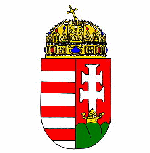  225-44-00Fax: 212-07-73Honlap: http://www.ovf.huOldalszámFedlap – 1. számú mintaFelolvasólap – 2. számú mintaTartalomjegyzékNyilatkozat a Kbt. 60. § (3) bekezdése alapján, melyet eredeti példányban kell benyújtani – 3. számú minta (részenként)Nyilatkozat a Kbt. 60. § (5) bekezdése alapján – 4. számú minta (részenként)Ajánlattevőnek (közös ajánlattevőnek) az ajánlatában nyilatkoznia kell a Kbt. 40. § (1) bekezdés a) és b) pontja vonatkozásában. A nyilatkozatokat nemleges tartalom esetén is kifejezetten meg kell tenni, és az ajánlathoz csatolni. Közös ajánlattevők esetén valamennyi közös ajánlattevőre is egyértelműen ki kell terjednie a nyilatkozatoknak. – 5. számú minta (részenként)Nyilatkozat a Kbt. 55. § (5)-(6) bekezdése alapján – 6. számú minta (részenként)A kapacitásai rendelkezésre bocsátó szervezet nyilatkozata a Kbt. 55. § (5) bekezdése alapján – 7. számú minta (részenként)KIZÁRÓ OKOK IGAZOLÁSAI (részenként)Nyilatkozat a Kbt. 56. § (1) bekezdése, 56. § (2) bekezdése, 57. § (1) bekezdés e) pontja, valamint az 58. § (3) bekezdése tekintetében– 8. számú minta Ajánlattevők nyilatkozata a 310/2011. (XII.23.) Korm. rendelet 2. § i) pont ib) alpontja / 4. § f) pont fc) alpontja alapján – 9. számú mintaNyilatkozat a Kbt. 57. § (1) bekezdés e) pontja alapján - 10. számú mintaALKALMASSÁGI MINIMUMKÖVETELMÉNYEK IGAZOLÁSAI (részenként)Nyilatkozat Kbt. 55. § (1) bekezdés d) pontja, valamint a 310/2011. (XII.23.) Korm. rendelet 14. § (1) bekezdés a) pontja tekintetében – 11. számú mintaCsatolni kell a pénzügyi intézmény(ek) igazolása(i)t a megnevezett pénzforgalmi számlákról.Nyilatkozat Kbt. 55. § (1) bekezdés d) pontja, valamint a 310/2011. (XII.23.) Korm. rendelet 14. § (1) bekezdés b) pontja tekintetében – 12. számú mintaAdott esetben csatolni kell az ajánlati felhívás feladását megelőző kettő lezárt üzleti év számviteli jogszabályoknak megfelelően elkészített beszámolóinak (mérleg, eredmény-kimutatás) egyszerű másolatát. Nyilatkozat Kbt. 55. § (1) bekezdés d) pontja, valamint a 310/2011. (XII.23.) Korm. rendelet 14. § (1) bekezdés c) pontja tekintetében – 13. számú minta Nyilatkozat Kbt. 55. § (1) bekezdés d) pontja, valamint a 310/2011. (XII.23.) Korm. rendelet 14. § (1) bekezdés d) pontja tekintetében – 14. számú mintaCsatolni kell a fedezetigazolást, kötvény másolatát.Referencianyilatkozat a 310/2011. (XII.23.) Korm. rendelet 15. § (3) bekezdés a) pontja alapján és a 16. § (5) bekezdése szerint – 15. számú minta (részenként)Referenciaigazolás – 16. számú minta Nyilatkozat a Kbt. 55. § (1) bekezdés c) pontja valamint a 310/2011. (XII.23.) Korm. rendelet 15. § (3) bekezdés f) pontja alapján – 17. számú mintaNyilatkozat a Kbt. 55. § (1) bekezdés c) pontja valamint a 310/2011. (XII.23.) Korm. rendelet 15. § (3) bekezdés d) pontja alapján – 18. számú minta - az adott szakember által saját kezűleg aláírt szakmai önéletrajzát olyan tartalommal, hogy abból az alkalmassági követelményeknek való megfelelés egyértelműen megállapítható legyen- a szakemberek végzettségét és/vagy képzettségét igazoló dokumentum egyszerű másolatát, - a 2005. évi CXXXIII. törvény 6. § (1) bekezdésében foglalt, az ajánlattétel napján érvényes igazolvány egyszerű másolatát - a szakemberek nyilatkozatát arról, hogy jelen eljárás tekintetében a szerződés teljesítéséhez az ajánlattevő rendelkezésre állnakEGYÉB DOKUMENTUMOKNyilatkozat a Kbt. 54. § (1) bekezdése vonatkozásában - 19. számú mintaAmennyiben az ajánlattevő vagy az alkalmasság igazolásában résztvevő gazdasági szereplő a Kbt. 36. § (5) bekezdése szerint kíván tényt vagy adatot igazolni, de az ezen tényt vagy adatot tartalmazó, a Kbt. 36. § (5) bekezdés szerinti nyilvántartás a Közbeszerzési Hatóság útmutatójában nem szerepel, úgy ajánlattevőnek vagy az alkalmasság igazolásában részt vevő szervezetnek a Kbt. 36. § (6) bekezdése szerint a közbeszerzési eljárásban meg kell jelölnie az érintett nyilvántartást. - 20. számú mintaNyilatkozat közös ajánlattételről - 21. számú mintaNyilatkozat az eredeti és az elektronikus példány egyezőségéről - 22. számú mintaNyilatkozat rezsióradíj vonatkozásában - 23. számú mintaNyilatkozat a felhívás V.4) 25. pontjában foglaltakról - 25. számú mintaNyilatkozat a felhívás V.4) 26. pontjában foglaltakról - 26. számú mintaAjánlattevőnek, alvállalkozónak, az alkalmasság igazolásához igénybe venni kívánt más szervezetnek rendelkeznie kell a szerződés teljes időtartama alatt érvényes, a 2005. évi CXXXIII. törvény 5. § (1) bekezdésében előírt működési engedéllyel (személy- és vagyonvédelmi tevékenység végzésére jogosító rendőrhatósági működési engedéllyel), mely alapján jogosult ajánlattevő, alvállalkozó, alkalmasság igazolásához igénybe venni kívánt más szervezet az őrzés-védelmi tevékenység végzésére. Az engedélyek másolatát az ajánlathoz csatolni kell.Az ajánlatot cégszerűen aláíró személy(ek) aláírási címpéldánya vagy ügyvéd által ellenjegyzett aláírás mintájaA cégkivonatban nem szereplő kötelezettségvállaló(k) esetében a cégjegyzésre jogosult személytől származó, az ajánlat aláírására vonatkozó (a meghatalmazott aláírását is tartalmazó) írásbeli meghatalmazás (adott esetben)Az ajánlatban szereplő nyilatkozatokat/dokumentumokat az ajánlattevő, alvállalkozó, az alkalmasság igazolásában résztvevő gazdasági szereplő nevében aláíró személy (továbbiakban: aláíró személy) vonatkozásában csatolni kell az ajánlathoz: (i) olyan okiratot (pld. alapító okirat, alapszabály), amelyből megállapítható az aláíró személy képviseletre való jogosultsága; valamint(ii) olyan közjegyző által készített aláírási címpéldányt vagy ügyvéd általellenjegyzett vagy két tanú aláírásával ellátott dokumentumot, melyből egyértelműen megállapítható az aláíró személy aláírásának mintája („az aláírás külalakjának igazolására csatolt dokumentum”).Amennyiben az ajánlattevő, alvállalkozó, az alkalmasság igazolásában résztvevő gazdasági szereplő a gazdasági társaságokról szóló 2006. évi IV. törvény hatálya alá tartozik, vagy a 2013. évi V. törvény (új Ptk.) 3:89. §-a szerinti gazdasági társaság, úgy nem kell csatolni az aláíró személy képviseletre való jogosultságát igazoló fenti (i) okiratot, mivel ez a Kbt. 36. § (5) bekezdése alapján ingyenesen ellenőrizhető. Természetes személynek (ide értve az egyéni vállalkozót is) – értelemszerűen – saját személye vonatkozásában nem kell csatolni a saját személyének képviseletre való jogosultságát igazoló fenti (i) szerinti okiratot.Az (ii) pont vonatkozásában a cégnyilvánosságról, a bírósági cégeljárásról és a végelszámolásról szóló 2006. évi V. törvény (Ctv.) hatálya alá tartozó ajánlattevő, alvállalkozó, az alkalmasság igazolásában résztvevő gazdasági szereplő esetében az aláíró személy vonatkozásában – figyelemmel a Ctv. 9. §-ára – közjegyző által készített aláírási címpéldányt vagy ügyvéd által ellenjegyzett aláírás-mintát kell csatolni.Amennyiben az aláíró személy meghatalmazottat állít, akkor a meghatalmazott személy(ek)nek a képviseleti jogosultságra vonatkozó, a meghatalmazott aláírását is tartalmazó, a képviseletre jogosult által aláírt meghatalmazást is szükséges csatolni.Szakmai ajánlat (mindkét részre tett ajánlat esetén elegendő egy példányban benyújtani)Pénzügyi ajánlat (részenként)CD melléklet, az eredeti ajánlat szkennelt másolati példánya(cégszerű aláírás)Ajánlattevő neve:Ajánlattevő székhelye:Belföldi adószáma:Bankszámlaszáma:Képviselő neve:Kapcsolattartó személy neve:Kapcsolattartó személy telefon száma:Kapcsolattartó személy e-mail címe:Kapcsolattartó személy faxszáma:Nettó ajánlati ár (nettó Ft/óra):Nettó ajánlati ár (nettó Ft/óra):(cégszerű aláírás)(cégszerű aláírás)(cégszerű aláírás)a közbeszerzésnek az a része (részei), amelynek teljesítéséhez alvállalkozót kívánunk igénybe venni (az egyes feladatok, tevékenységek megjelölése):ezen részek tekintetében a közbeszerzés értékének 10%-át meghaladó mértékben igénybe venni kívánt alvállalkozók neve és székhelye:a közbeszerzésnek az a százalékos aránya, amelynek teljesítésében a megjelölt alvállalkozó közre fog működni (%): NINCSENNINCSEN(cégszerű aláírás)Az alkalmasság igazolásában részt vevő más szervezet neve, címe:Azon alkalmassági követelmény, melynek igazolása érdekében ezen szervezet erőforrásairatámaszkodunk:a felhívás …… pontja szerinti követelményA kapacitásait rendelkezésre bocsátó szervezet nyilatkozatának csatolása a Kbt. 55. § (5) bekezdéseszerint:A kapacitásait rendelkezésre bocsátó szervezet nyilatkozatát arról, hogy a szerződés teljesítéséhez szükséges erőforrások rendelkezésre állnak majd a szerződés teljesítésének időtartama alatt az ajánlat …. oldalán csatoljuk.A Kbt. 55. § (6) bekezdése szerinti további feltételek megnevezése:A Kbt. 55. § (6) bekezdés a) pont szerinti esetben:Az alkalmasság igazolásakor bemutatott, más szervezet által rendelkezésre bocsátott erőforrásokat a szerződés teljesítése során ténylegesen igénybe fogjuk venni az alábbi módon:a) …………………………………………………………………………………………………………………………………………………………………………………………………………………………VAGYb) A fent nevezett szervezetet alvállalkozóként bevonjuk a szerződés teljesítésébe:igen / nem(A közbeszerzés értékének tíz százalékát meghaladó mértékben igénybe venni kívánt alvállalkozó esetén lásd az ajánlat …. oldalán található nyilatkozatot!)A Kbt. 55. § (6) bekezdés b) pont szerinti esetben:Tekintettel arra, hogy az alkalmassági követelmény korábbi szolgáltatások teljesítésére vonatkozik, ezt a szervezetet az alábbi módon vonjuk be a teljesítés során, amely lehetővé teszi e más szervezet szakmai tapasztalatának felhasználását a szerződés teljesítése során:…………………………………………………………………………………………………………………………………………………………………………………………………………………………A Kbt. 55. § (6) bekezdés c) pont szerinti esetben:Az ajánlattevő vagy részvételre jelentkező az alkalmasság igazolása során az (5) bekezdés szerint más szervezet kapacitására a következő esetekben támaszkodhat:gazdasági és pénzügyi alkalmasság igazolása során – az 55. § (6) a) pontban foglalt esetektől eltérően – akkor is, ha az adott alkalmassági követelmények nem a teljesítéskor ténylegesen rendelkezésre bocsátható erőforrásokat az alábbi módon fogjuk igénybe venni:…………………………………………………………………………………………………………………………………………………………………………………………………………………………(cégszerű aláírás)(cégszerű aláírás)(cégszerű aláírás)NévÁllandó lakóhely(cégszerű aláírás)(cégszerű aláírás)Pénzügyi intézmény nevePénzforgalmi számla száma123(cégszerű aláírás)(cégszerű aláírás)A közbeszerzés tárgya (portaszolgálat és őrzésvédelem) szerinti árbevétel (nettó Ft)évévévÖsszesen:A közbeszerzés tárgya (portaszolgálat és őrzésvédelem) szerinti árbevétel (nettó Ft)évévévÖsszesen:(cégszerű aláírás)BiztosítótársaságmegnevezéseBiztosítási jogviszonylétrejötteBiztosítás fedezetiösszeghatára (évente)Biztosítás fedezetiösszeghatára(káreseményenként)(cégszerű aláírás)Ssz.Ateljesítéshelye és ideje(év/hónap/naptól - év/hónap/napig bontásban)A szerződéstkötő másik fél (név, székhely, kapcsolattartó személy megnevezése, telefonos és elektronikus elérhetősége)A szolgáltatás tárgya, rövid ismertetéseAz ellenszolgáltatás nettóösszege (Ft) (kérjük, Ft/óra lebontásban is megadni)Konzorcium vagy projekttársaság tagjaként a saját teljesítés értéke, vagy az ellenszolgáltatás nettó összegének %-aA teljesítés az előírásoknak megfelelően történt-e1.2.3.(cégszerű aláírás)Teljesítés ideje (év/hónap/naptól - év/hónap/napig bontásban)Szolgáltatás tárgya, rövid ismertetése, a teljesítés helyeEllenszolgáltatás nettó összege ((kérjük, Ft/óra lebontásban is megadni))(cégszerű aláírás)SorszámSzakember neveVégzettség,képzettségmegnevezéseSzakmai gyakorlat ismertetése annakmegfelelően, hogy az alapján a felhívásIII.2.3 M/3. pont szerinti alkalmasságmegállapítható legyen1234(cégszerű aláírás)(cégszerű aláírás)Az igazolni kívánt tény vagy adat:A tényt vagy adatot tartalmazó ingyenes, aközbeszerzési eljárás nyelvénrendelkezésre álló, elektronikus, hatóságivagy közhiteles nyilvántartás elektronikuselérhetősége:(cégszerű aláírás)(cégszerű aláírás)(cégszerű aláírás)(cégszerű aláírás)Üzleti titkot tartalmazó dokumentum első oldalaÜzleti titkot tartalmazó dokumentum utolsó oldala……………………. oldaltól……………………. oldalig……………………. oldaltól……………………. oldalig(cégszerű aláírás)(cégszerű aláírás)(cégszerű aláírás)Szervezet neve:Székhelye:Adóilletősége (ha az nem Magyarország):Cégjegyzékszáma:Adószáma:Statisztikai számjele:Cégjegyzésre jogosult képviselő(k) neve:Cégjegyzés módja:önálló vagy együttes (a megfelelő aláhúzandó)_________________________cégszerű aláírásSzervezet neve:Székhelye:Adóilletősége (ha az nem Magyarország):Cégjegyzékszáma:Adószáma:Statisztikai számjele:Cégjegyzésre jogosult képviselő(k) neve:Cégjegyzés módja:önálló vagy együttes (a megfelelő aláhúzandó)__________________________________________________cégszerű aláíráscégszerű aláírás